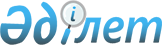 2008 жылға арналған республикалық бюджет туралыҚазақстан Республикасының 2007 жылғы 6 желтоқсандағы N 8-IV Заңы

      1-бап . 2008 жылға арналған республикалық бюджет 1-қосымшаға сәйкес мынадай көлемде бекітілсін: 

      1) кірістер - 3 329 710 114 мың теңге, оның ішінде: 

      салықтық түсімдер бойынша - 2 103 413 632 мың теңге; 

      салықтық емес түсімдер бойынша - 51 805 329 мың теңге; 

      негізгі капиталды сатудан түсетін түсімдер бойынша - 8 544 482 мың теңге; 

      трансферттер түсімдері бойынша - 1 165 946 671 мың теңге; 

      2) шығындар - 2 716 038 820 мың теңге; 

      3) операциялық сальдо - 613 671 294 мың теңге; 

      4) таза бюджеттік кредит беру - 50 045 039 мың теңге, оның ішінде: 

      бюджеттік кредиттер - 55 995 111 мың теңге; 

      бюджеттік кредиттерді өтеу - 5 950 072 мың теңге; 

      5) қаржы активтерімен жасалатын операциялар бойынша сальдо - 897 980 455 мың теңге, оның ішінде: 

      қаржы активтерін сатып алу - 899 480 455 мың теңге; 

      мемлекеттің қаржы активтерін сатудан түсетін түсімдер - 1 500 000 мың теңге; 

      6) тапшылық - -334 354 200 мың теңге немесе елдің жалпы ішкі өнімінің 2,1 проценті; 

      7) бюджет тапшылығын қаржыландыру - 334 354 200 мың теңге. 

      Ескерту. 1-бапқа өзгерту енгізілді - Қазақстан Республикасының 2008.06.04 N 36-IV (2008 жылғы 1 қаңтардан бастап қолданысқа енгізіледі), 2008.10.24 N 76-IV (2008 жылғы 1 қаңтардан бастап қолданысқа енгізіледі) Заңдарымен. 

      2-бап . 2008 жылға арналған республикалық бюджетте Ресей Федерациясының "Байқоңыр" кешенін пайдаланғаны үшін 13 972 500 мың теңге сомасында және әскери полигондарды пайдаланғаны үшін 3 011 499 мың теңге сомасында жалдау ақыларының түсімдері көзделсін. 

      3-бап . Қазақстан Республикасының Ұлттық қорына жіберілетін 2008 жылға арналған бюджетке түсетін түсімдердің көлемі 2-қосымшаға сәйкес бекітілсін. 

      4-бап . Тиісті бюджеттің кірісіне мыналар есептелетін болып белгіленсін: 

      бірыңғай бюджеттік сыныптаудың кірістер сыныптамасының "Роялти" коды бойынша - жер қойнауын пайдаланушылардың Республикалық жер қойнауын қорғау және минералдық-шикізат базасын ұдайы молықтыру қоры алдындағы берешегі, сондай-ақ келісімшарттық аумақтарды геологиялық зерттеуден мемлекет шеккен, жер қойнауын пайдалануға арналған келісімшарттардың негізінде осы кен орындарын пайдаланатын жер қойнауын пайдаланушылар өтейтін тарихи шығындар сомасы; 

      бірыңғай бюджеттік сыныптаудың кірістер сыныптамасының "Әлеуметтік салық" коды бойынша - бұрын Зейнетақы қорына, Зейнетақы төлеу жөніндегі мемлекеттік орталыққа, Міндетті медициналық сақтандыру қорына, Мемлекеттік әлеуметтік сақтандыру қорына, Жұмыспен қамтуға жәрдемдесу қорына аударылып келген жарналар бойынша берешек, сондай-ақ автомобиль жолдарын пайдаланушылардың бұрын Жол қорына түсіп келген аударымдары. 

      Бұл ретте Қазақстан Республикасының заңнамасында белгіленген тәртіппен 2004 жылғы 1 қаңтарға дейін жасалған, салық режимі тұрақтылығының кепілдігі көзделген жер қойнауын пайдалануға арналған келісімшарттар бойынша қызметті жүзеге асыратын салық төлеушілер жоғарыда аталған аударымдарды немесе әлеуметтік салықты "Міндетті әлеуметтік сақтандыру туралы" Қазақстан Республикасының Заңына сәйкес Мемлекеттік әлеуметтік сақтандыру қорына аударымдардың сомасына азайтады; 

      "Өндірушілер көтерме саудада сататын өзі өндіретін бензин (авиациялық бензинді қоспағанда)" коды бойынша - бұрын Жол қорына түсіп келген бензиннен алынатын алым бойынша берешек; 

      "Өндірушілер көтерме саудада сататын өзі өндіретін дизель отыны" коды бойынша - бұрын Жол қорына түсіп келген дизель отынынан алынатын алым бойынша берешек. 

      5-бап . Жұмыс берушілер еңбекке уақытша жарамсыздық, жүктілік мен босану бойынша, бала туған кезде, жерлеуге есептеген, Мемлекеттік әлеуметтік сақтандыру қорынан төленіп келген жәрдемақы сомаларының аталған қорға аударымдардың есептелген сомасынан асып түсуі нәтижесінде 1998 жылғы 31 желтоқсандағы жағдай бойынша құралған теріс сальдо ай сайын жалақы қорының 3 проценті шегінде әлеуметтік салық төлеу есебіне жатқызылады. 

      6-бап . 2008 жылға арналған республикалық бюджетте облыстық бюджеттерден, Астана және Алматы қалаларының бюджеттерінен республикалық бюджетке бюджеттік алып қоюлардың көлемі 81 752 134 мың теңге сомасында көзделсін, оның ішінде: 

      Атырау облысынан - 15 467 703 мың теңге; 

      Маңғыстау облысынан - 4 249 313 мың теңге; 

      Алматы қаласынан - 52 400 834 мың теңге; 

      Астана қаласынан - 9 634 284 мың теңге. 

      7-бап . 2008 жылға арналған республикалық бюджетте Қазақстан Республикасының Ұлттық қорынан кепілдік берілген трансферттің мөлшері 461 430 640 мың теңге сомасында көзделсін. 

      Ескерту. 7-бапқа өзгерту енгізілді - Қазақстан Республикасының 2008.06.04 N 36-IV (2008 жылғы 1 қаңтардан бастап қолданысқа енгізіледі) Заңымен. 

       7-1-бап. 2008 жылға арналған республикалық бюджетте экономика және қаржы жүйесін тұрақтандыру бағдарламасын іске асыру үшін "Самұрық-Қазына" ұлттық әл-ауқат қоры" акционерлік қоғамының жарғылық капиталын ұлғайтуға Қазақстан Республикасының Ұлттық қорынан 607 500 000 мың теңге сомасында нысаналы трансферт көзделсін. 

       Ескерту. 7-1-баппен толықтырылды - Қазақстан Республикасының 2008.10.24 N 76-IV (2008 жылғы 1 қаңтардан бастап қолданысқа енгізіледі) Заңымен. 

      8-бап . 2008 жылғы 1 қаңтардан бастап: 

      1) жалақының ең төменгі мөлшері - 10 515 теңге; 

      2) мемлекеттік базалық зейнетақы төлемінің мөлшері - 4 210 теңге; 

      3) зейнетақының ең төменгі мөлшері - 7 900 теңге; 

      4) Қазақстан Республикасының заңнамасына сәйкес жәрдемақыларды және өзге де әлеуметтік төлемдерді есептеу үшін, сондай-ақ айыппұл санкцияларын, салықтар мен басқа да төлемдерді қолдану үшін айлық есептік көрсеткіш - 1 168 теңге; 

      5) базалық әлеуметтік төлемдердің мөлшерін есептеу үшін ең төменгі күнкөріс деңгейінің шамасы 10 515 теңге болып белгіленсін. 

      2008 жылғы 1 шілдеден бастап: 

      1) жалақының ең төменгі мөлшері - 12 025 теңге; 

      2) мемлекеттік базалық зейнетақы төлемінің мөлшері - 4 810 теңге; 

      3) базалық әлеуметтік төлемдердің мөлшерін есептеу үшін ең төменгі күнкөріс деңгейінің шамасы - 12 025 теңге; 

      4) 2008 жылдың бірінші жарты жылдығына ай сайынғы өтемақы төлеу мынадай мөлшерде: 

      мемлекеттік базалық зейнетақы төлемін алушыларға - 600 теңге; 

      мемлекеттік әлеуметтік жәрдемақы алушыларға: 

      мүгедектігі бойынша: 

      жалпы аурулардан, еңбекте мертігуден, кәсіби аурулардан мүгедек болғандарға: 

      1-топтағыларға - 2 054 теңге; 

      2-топтағыларға - 1 601 теңге; 

      3-топтағыларға - 1 117 теңге; 

      бала кезінен мүгедектерге: 

      1-топтағыларға - 2 054 теңге; 

      2-топтағыларға - 1 676 теңге; 

      3-топтағыларға - 1 314 теңге; 

      он алты жастан он сегіз жасқа дейінгі мүгедек балаларға: 

      1-топтағыларға - 2 054 теңге; 

      2-топтағыларға - 1 676 теңге; 

      3-топтағыларға - 1 314 теңге; 

      он алты жасқа дейінгі мүгедек балаларға - 1 510 теңге; 

      мүгедектігі әскери қызметін өткеру кезінде алған жарақаттың, контузияның, мертігудің, аурудың салдарынан болған мерзімді қызметтегі әскери қызметшілер қатарынан шыққан мүгедектерге, мүгедектігі азаматтық немесе әскери мақсаттағы ядролық объектілердегі авариялардың зардаптарын жою кезінде не ядролық объектілердегі авариялық жағдайлар салдарынан болған адамдарға: 

      1-топтағыларға - 2 431 теңге; 

      2-топтағыларға - 1 963 теңге; 

      3-топтағыларға - 1 510 теңге; 

      әскери қызметін (қызметтік міндеттерін) атқаруға байланысты емес жазатайым жағдайдың салдарынан алған мертігу не әскери және қызметтік борышын орындауға байланысты емес аурудың салдарынан мүгедек болған жағдайда әскери қызметшілер (мерзімді қызметтегі әскери қызметшілерден басқа), Қазақстан Республикасының ішкі істер органдары мен бұрынғы Мемлекеттік тергеу комитетінің басшы және қатардағы құрамының адамдары қатарынан шыққан мүгедектерге: 

      1-топтағыларға - 2 054 теңге; 

      2-топтағыларға - 1 601 теңге; 

      3-топтағыларға - 1 117 теңге; 

      мүгедектігі әскери қызметін өткеру кезінде алған жарақаттың, контузияның, мертігудің, аурудың салдарынан болған әскери қызметшілер (мерзімді қызметтегі әскери қызметшілерден басқа), мүгедектігі қызметтік міндеттерін атқару кезінде осындай салдардан болған Қазақстан Республикасының ішкі істер органдары мен бұрынғы Мемлекеттік тергеу комитетінің қызметкерлері қатарынан шыққан мүгедектерге: 

      1-топтағыларға - 3 156 теңге; 

      2-топтағыларға - 2 250 теңге; 

      3-топтағыларға - 1 510 теңге; 

      себеп-салдарлық байланысы анықталған жағдайда төтенше экологиялық жағдайлардың салдарынан, соның ішінде ядролық жарылыстар мен сынақтар жасау кезіндегі радиациялық әсердің салдарынан және (немесе) олардың зардаптарынан болған мүгедектерге: 

      1-топтағыларға - 2 431 теңге; 

      2-топтағыларға - 1 963 теңге; 

      3-топтағыларға - 1 510 теңге; 

      асыраушысынан айрылу жағдайы бойынша: 

      асыраушысынан айрылу жағдайы бойынша ай сайынғы өтемақының ең жоғары мөлшері оның отбасының еңбекке жарамсыз барлық мүшелеріне 2 431 теңге мөлшерінде тағайындалады. 

      Асыраушысынан айрылу жағдайы бойынша айлық жәрдемақы алуға құқығы бар отбасының еңбекке жарамсыз бір мүшесі болған кезде ай сайынғы өтемақы 997 теңге; 

      екеу болған кезде - отбасының еңбекке жарамсыз барлық мүшелеріне - 1 721 теңге; 

      үшеу болған кезде - отбасының еңбекке жарамсыз барлық мүшелеріне - 2 129 теңге; 

      төртеу болған кезде - отбасының еңбекке жарамсыз барлық мүшелеріне - 2 265 теңге; 

      бесеу болған кезде - отбасының еңбекке жарамсыз барлық мүшелеріне - 2 341 теңге мөлшерінде тағайындалады. 

      Отбасының еңбекке жарамсыз алты және одан да көп мүшелері болған кезде әрқайсысына арналған ай сайынғы өтемақының мөлшері 2 431 теңгенің бірдей үлесі ретінде есептеледі. 

      Ата-аналарының екеуінен де айырылған жағдайда балаларға (тұлдыр жетімдерге) ай сайынғы өтемақы әрбір балаға 1 359 теңге мөлшерінде, отбасының еңбекке жарамсыз қалған мүшелеріне - 619 теңге мөлшерінде, бірақ отбасының еңбекке жарамсыз барлық мүшелеріне 2 960 теңгеден аспайтын мөлшерде тағайындалады. 

      Қызметтік міндеттерін атқару немесе әскери қызметін өткеру кезінде қаза тапқан немесе алған жарақаттың, контузияның, мертігудің, аурудың салдарынан қайтыс болған әскери қызметшілердің, Қазақстан Республикасының ішкі істер органдары мен бұрынғы Мемлекеттік тергеу комитеті қызметкерлерінің отбасы мүшелеріне асыраушысынан айрылу жағдайы бойынша ай сайынғы өтемақының мөлшері отбасының еңбекке жарамсыз әрбір мүшесіне 378 теңгеге, бірақ отбасының барлық мүшелеріне 2 960 теңгеден аспайтын мөлшерде ұлғайтылады; 

      жасына байланысты - 755 теңге болып белгіленсін. 

      Ескерту. 8-бапқа өзгерту енгізілді - Қазақстан Республикасының 2008.06.04 N 36-IV (2008 жылғы 1 қаңтардан бастап қолданысқа енгізіледі) Заңымен. 

      9-бап . 2008 жылғы 1 қаңтардан бастап әскери қызметшілерге (мерзімді қызметтегі әскери қызметшілерден басқа), ішкі істер органдарының қызметкерлеріне, сондай-ақ өртке қарсы қызмет органдарының, Қазақстан Республикасы Әділет министрлігінің қылмыстық-атқару жүйесі органдары мен мекемелерінің, қаржы полициясы органдарының жедел-іздестіру, тергеу және саптық бөлімшелерінің қызметкерлеріне тұрғын үйді ұстауға және коммуналдық қызметтер көрсетуге арналған шығыстарды төлеу үшін ақшалай өтемақының айлық мөлшері 3 430 теңге сомасында белгіленсін. 

      10-бап . 2008 жылға арналған республикалық бюджетте республикалық бюджеттен облыстық бюджеттерге берілетін субвенциялар көлемі 449 066 155 мың теңге сомасында көзделсін, оның ішінде: 

      Ақмола облысына - 31 498 056 мың теңге; 

      Ақтөбе облысына - 15 722 690 мың теңге; 

      Алматы облысына - 48 921 656 мың теңге; 

      Шығыс Қазақстан облысына - 46 936 313 мың теңге; 

      Жамбыл облысына - 44 196 691 мың теңге; 

      Батыс Қазақстан облысына - 20 212 610 мың теңге; 

      Қарағанды облысына - 35 715 079 мың теңге; 

      Қостанай облысына - 33 661 004 мың теңге; 

      Қызылорда облысына - 36 160 661 мың теңге; 

      Павлодар облысына - 14 677 917 мың теңге; 

      Солтүстік Қазақстан облысына - 31 031 953 мың теңге; 

      Оңтүстік Қазақстан облысына - 90 331 525 мың теңге. 

      11-бап . 2008 жылға арналған республикалық бюджетте облыстық бюджеттерге, Астана және Алматы қалаларының бюджеттеріне мынадай мөлшерлерде ағымдағы нысаналы трансферттер көзделгені ескерілсін: 

      жаңадан іске қосылатын денсаулық сақтау объектілерін ұстауға -  84 036 мың теңге; 

      жаңадан іске қосылатын білім беру объектілерін ұстауға - 1 848 195 мың теңге; 

      жаңадан іске қосылатын әлеуметтік қамсыздандыру объектілерін ұстауға - 15 243 мың теңге; 

      дәрілік заттарды, вакциналарды және басқа да иммунобиологиялық препараттарды сатып алуға - 10 308 949 мың теңге; 

      ауыз сумен жабдықтаудың баламасыз көзі болып табылатын сумен жабдықтаудың аса маңызды топтық жүйелерінен ауыз су беру бойынша көрсетілетін қызметтердің құнын субсидиялауға - 1 761 364 мың теңге. 

      Аталған сомаларды облыстық бюджеттерге, Астана және Алматы қалаларының бюджеттеріне бөлу және оларды пайдалану тәртібі Қазақстан Республикасы Үкіметі шешімінің негізінде айқындалады. 

      Ескерту. 11-бапқа өзгерту енгізілді - Қазақстан Республикасының 2008.06.04 N 36-IV (2008 жылғы 1 қаңтардан бастап қолданысқа енгізіледі), 2008.10.24 N 76-IV (2008 жылғы 1 қаңтардан бастап қолданысқа енгізіледі) Заңдарымен. 

      11-1-бап. 2008 жылға арналған республикалық бюджетте Қарағанды облысының облыстық бюджетіне "Қарметкомбинат" мемлекеттік акционерлік қоғамы қызметкерлерінің жалақысы бойынша 1995 жылғы қарашаға дейін құралған берешектің қалған бөлігін өтеуге 100 000 мың теңге сомасында ағымдағы нысаналы трансферттер көзделгені ескерілсін. 

      Аталған ағымдағы нысаналы трансферттерді пайдалану тәртібі Қазақстан Республикасы Үкіметінің шешімі негізінде айқындалады. 

      Ескерту. 11-1-баппен толықтырылды - Қазақстан Республикасының 2008.06.04 N 36-IV (2008 жылғы 1 қаңтардан бастап қолданысқа енгізіледі), өзгерту енгізілді - 2008.10.24 N 76-IV (2008 жылғы 1 қаңтардан бастап қолданысқа енгізіледі) Заңдарымен. 

      11-2-бап. 2008 жылға арналған республикалық бюджетте облыстық бюджеттерге, Астана және Алматы қалаларының бюджеттеріне жалақының ең төменгі мөлшерінің ұлғаюына байланысты жергілікті бюджеттердің шығындарына өтемақы төлеуге 4 149 655 мың теңге сомасында ағымдағы нысаналы трансферттер көзделгені ескерілсін. 

      Аталған сомаларды облыстық бюджеттерге, Астана және Алматы қалаларының бюджеттеріне бөлу Қазақстан Республикасы Үкіметінің шешімі негізінде айқындалады. 

      Ескерту. 11-2-баппен толықтырылды - Қазақстан Республикасының 2008.06.04 N 36-IV (2008 жылғы 1 қаңтардан бастап қолданысқа енгізіледі) Заңымен. 

      12-бап . 2008 жылға арналған республикалық бюджетте облыстық бюджеттерге облыстық және аудандық маңызы бар автомобиль жолдарын күрделі және орташа жөндеуге 11 658 444 мың теңге сомасында ағымдағы нысаналы трансферттер көзделгені ескерілсін. 

      Аталған сомаларды облыстық бюджеттерге бөлу Қазақстан Республикасы Үкіметі шешімінің негізінде айқындалады. 

      Ескерту. 12-бапқа өзгерту енгізілді - Қазақстан Республикасының 2008.06.04 N 36-IV (2008 жылғы 1 қаңтардан бастап қолданысқа енгізіледі) Заңымен. 

      12-1-бап. 2008 жылға арналған республикалық бюджетте Қарағанды облысының облыстық бюджетіне Қазақстан Республикасы мен Ресей Федерациясы арасындағы 1995 жылғы 20 қаңтардағы Сарышаған сынақ полигонын пайдалану мен жалға беру және Приозерск қаласының тыныс-тіршілігін қамтамасыз ету шарттары туралы келісімге сәйкес Приозерск қаласының инфрақұрылымын қолдауға 661 200 мың теңге сомасында ағымдағы нысаналы трансферттер көзделсін. 

      Ескерту. 12-1-баппен толықтырылды - Қазақстан Республикасының 2008.06.04 N 36-IV (2008 жылғы 1 қаңтардан бастап қолданысқа енгізіледі) Заңымен. 

      13-бап . 2008 жылға арналған республикалық бюджетте Семей ядролық сынақ полигонындағы ядролық сынақтардың салдарынан зардап шеккен зейнеткерлер мен мемлекеттік әлеуметтік жәрдемақы алушыларға, сондай-ақ радиациялық қауіпті аймақтарда және жеңілдікті әлеуметтік-экономикалық мәртебесі бар аумақта тұрып жатқан және 1949-1990 жылдар аралығында тұрған жұмыс істейтін және жұмыс істемейтін халыққа біржолғы мемлекеттік ақшалай өтемақы төлеуге 3 559 358 мың теңге сомасында қаражат көзделсін. 

      Аталған қаражат Қазақстан Республикасының Үкіметі айқындайтын тәртіппен бөлінетін болып белгіленсін. 

       Ескерту. 13-бапқа өзгерту енгізілді - Қазақстан Республикасының 2008.10.24 N 76-IV (2008 жылғы 1 қаңтардан бастап қолданысқа енгізіледі) Заңымен. 

      14-бап . 2008 жылға арналған республикалық бюджетте облыстық бюджеттерге, Астана және Алматы қалаларының бюджеттеріне ауыл шаруашылығын дамытуға 21 698 062 мың теңге сомасында ағымдағы нысаналы трансферттер көзделгені ескерілсін, оның ішінде: 

      тұқым шаруашылығын дамытуды қолдауға - 1 134 415 мың теңге; 

      асыл тұқымды мал шаруашылығын дамытуға - 1 879 495 мың теңге; 

      өсімдік шаруашылығы өнімінің шығымдылығы мен сапасын арттыруға, көктемгі егіс және егін жинау жұмыстарын жүргізуге қажетті жанар-жағар материалдар мен басқа да тауарлық-материалдық құндылықтардың құнын арзандатуға, Қазақстан Республикасының Үкіметі айқындайтын басымдықты дақылдар бойынша - 12 805 000 мың теңге; 

      ауыл шаруашылығы тауарын өндірушілерге су жеткізу бойынша көрсетілетін қызметтердің құнын субсидиялауға - 775 036 мың теңге; 

      жеміс дақылдары мен жүзімнің көпжылдық екпелерін отырғызуды және өсіруді қамтамасыз етуге - 1 185 756 мың теңге; 

      мал шаруашылығы өнімінің өнімділігін және сапасын арттыруды субсидиялауға - 3 739 656 мың теңге; 

      қазақстандық мақта талшығының сапасына сараптама жасауға - 178 704 мың теңге. 

      Аталған сомаларды облыстық бюджеттерге, Астана және Алматы қалаларының бюджеттеріне бөлу және оларды пайдалану тәртібі Қазақстан Республикасы Үкіметі шешімінің негізінде айқындалады. 

       Ескерту. 14-бапқа өзгерту енгізілді - Қазақстан Республикасының 2008.10.24 N 76-IV (2008 жылғы 1 қаңтардан бастап қолданысқа енгізіледі) Заңымен. 

      15-бап . 2008 жылға арналған республикалық бюджетте облыстық бюджеттерге, Астана және Алматы қалаларының бюджеттеріне Қазақстан Республикасында білім беруді дамытудың 2005-2010 жылдарға арналған мемлекеттік бағдарламасын іске асыруға 12 388 132 мың теңге сомасында ағымдағы нысаналы трансферттер көзделгені ескерілсін, оның ішінде: 

      бастауыш, негізгі орта және жалпы орта білім беретін мемлекеттік мекемелердегі физика, химия, биология кабинеттерін оқу жабдығымен жарақтандыруға - 2 412 400 мың теңге; 

      бастауыш, негізгі орта және жалпы орта білім беретін мемлекеттік мекемелерде лингафондық және мультимедиалық кабинеттер құруға - 2 676 454 мың теңге; 

      бастауыш, негізгі орта және жалпы орта білім берудің мемлекеттік жүйесіне интерактивті оқыту жүйесін енгізуге - 7 299 278 мың теңге. 

      Аталған ағымдағы нысаналы трансферттерді бөлуді және оларды пайдалану тәртібін Қазақстан Республикасының Үкіметі айқындайды. 

       Ескерту. 15-бапқа өзгерту енгізілді - Қазақстан Республикасының 2008.10.24 N 76-IV (2008 жылғы 1 қаңтардан бастап қолданысқа енгізіледі) Заңымен. 

      15-1-бап. 2008 жылға арналған республикалық бюджетте облыстық бюджеттерге, Астана және Алматы қалаларының бюджеттеріне жергілікті атқарушы органдардың мемлекеттік білім беру тапсырысы негізінде техникалық және кәсіптік, орта білімнен кейінгі білім беру ұйымдарында білім алушыларға стипендиялар төлеуге 225 245 мың теңге сомасында ағымдағы нысаналы трансферттер көзделгені ескерілсін. 

      Аталған сомаларды облыстық бюджеттерге, Астана және Алматы қалаларының бюджеттеріне бөлу Қазақстан Республикасы Үкіметінің шешімі негізінде айқындалады. 

      Ескерту. 15-1-баппен толықтырылды - Қазақстан Республикасының 2008.06.04 N 36-IV (2008 жылғы 1 қаңтардан бастап қолданысқа енгізіледі) Заңымен. 

      16-бап . 2008 жылға арналған республикалық бюджетте облыстық бюджеттерге, Астана және Алматы қалаларының бюджеттеріне Қазақстан Республикасының денсаулық сақтау ісін реформалау мен дамытудың 2005-2010 жылдарға арналған мемлекеттік бағдарламасын іске асыруға  17 689 506 мың теңге сомасында ағымдағы нысаналы трансферттер көзделгені ескерілсін, оның ішінде: 

      жергілікті деңгейде қан орталықтарын материалдық-техникалық жарақтандыруға - 1 200 219 мың теңге; 

      жергілікті деңгейде медициналық денсаулық сақтау ұйымдарын материалдық-техникалық жарақтандыруға - 16 489 287 мың теңге. 

      Аталған ағымдағы нысаналы трансферттерді бөлуді және оларды пайдалану тәртібін Қазақстан Республикасының Үкіметі айқындайды. 

       Ескерту. 16-бапқа өзгерту енгізілді - Қазақстан Республикасының 2008.10.24 N 76-IV (2008 жылғы 1 қаңтардан бастап қолданысқа енгізіледі) Заңымен. 

      16-1-бап. 2008 жылға арналған республикалық бюджетте Қазақстан Республикасының Үкіметі айқындайтын тәртіппен жүзеге асырылатын Қазақстанның оңтүстік өңірлерінің тұтынушыларын энергиямен тұрақты жабдықтауды қамтамасыз ету мақсатында энергия өндіретін ұйымдар үшін отын жеткізу жөніндегі шығындарға өтемақы төлеуге 5 159 945 мың теңге сомасында шығыстар көзделгені ескерілсін. 

      Ескерту. 16-1-баппен толықтырылды - Қазақстан Республикасының 2008.06.04 N 36-IV (2008 жылғы 1 қаңтардан бастап қолданысқа енгізіледі) Заңымен. 

      17-бап . 2008 жылға арналған республикалық бюджетте Алматы облысының бюджетіне және Алматы қаласының бюджетіне білім беру және денсаулық сақтау объектілерінің сейсмикалық тұрақтылығын күшейту үшін  4 428 907 мың теңге сомасында нысаналы даму трансферттері көзделсін. 

      2008 жылы республикалық бюджет қаражаты есебінен сейсмикалық тұрақтылығы күшейтілуге тиісті Алматы облысы мен Алматы қаласындағы білім беру және денсаулық сақтау объектілерінің тізбесін Қазақстан Республикасының Үкіметі айқындайды. 

       Ескерту. 17-бапқа өзгерту енгізілді - Қазақстан Республикасының 2008.10.24 N 76-IV (2008 жылғы 1 қаңтардан бастап қолданысқа енгізіледі) Заңымен. 

      18-бап . 2008 жылға арналған республикалық бюджетте Қазақстан Республикасының ауылдық аумақтарын дамытудың 2004-2010 жылдарға арналған мемлекеттік бағдарламасын іске асыру шеңберінде ауылдың әлеуметтік инфрақұрылымын дамытуға және нығайтуға 60 227 730 мың теңге сомасында шығындар, оның ішінде: 

      ауылдық (селолық) жерлердің денсаулық сақтау ісінде ұтқыр және телемедицинаны дамытуға - 629 277 мың теңге; 

      мыналарға нысаналы даму трансферттері: 

      ауылдық (селолық) елді мекендерді ауыз сумен жабдықтау объектілерін салуға және реконструкциялауға - 16 266 592 мың теңге; 

      ауылдық (селолық) жерлердің білім беру объектілерін салуға және реконструкциялауға - 29 008 500 мың теңге; 

      ауылдық (селолық) жерлердің денсаулық сақтау объектілерін салуға және реконструкциялауға - 16 057 301 мың теңге көзделсін. 

      Аталған нысаналы даму трансферттері қаражатының есебінен 2008 жылы салынуға және реконструкциялануға тиісті ауылдық (селолық) жерлердің білім беру, денсаулық сақтау және ауыз сумен жабдықтау объектілерінің тізбесін Қазақстан Республикасының Үкіметі айқындайды. 

      Ескерту. 18-бапқа өзгерту енгізілді - Қазақстан Республикасының 2008.06.04 N 36-IV (2008 жылғы 1 қаңтардан бастап қолданысқа енгізіледі), 2008.10.24 N 76-IV (2008 жылғы 1 қаңтардан бастап қолданысқа енгізіледі) Заңдарымен. 

      19-бап . 2008 жылға арналған республикалық бюджетте облыстық бюджеттерге, Алматы қаласының бюджетіне қалаларда білім беру мен денсаулық сақтаудың аса маңызды объектілерін салуға және реконструкциялауға 38 758 456 мың теңге сомасында нысаналы даму трансферттері көзделсін. 

      2008 жылы республикалық бюджет қаражаты есебінен салынуға және реконструкциялануға тиісті қалалардағы білім беру мен денсаулық сақтаудың аса маңызды объектілерінің тізбесін Қазақстан Республикасының Үкіметі айқындайды. 

      Ескерту. 19-бапқа өзгерту енгізілді - Қазақстан Республикасының 2008.06.04 N 36-IV (2008 жылғы 1 қаңтардан бастап қолданысқа енгізіледі), 2008.10.24 N 76-IV (2008 жылғы 1 қаңтардан бастап қолданысқа енгізіледі) Заңдарымен. 

      20-бап . (Алынып тасталды - Қазақстан Республикасының 2008.06.04 N 36-IV (2008 жылғы 1 қаңтардан бастап қолданысқа енгізіледі) Заңымен). 

      21-бап . Қазақстан Республикасы Ауыл шаруашылығы министрлігі шығыстарының құрамында агроөнеркәсіптік кешенді дамытуды мемлекеттік қолдауға 1 259 004 мың теңге, оның ішінде Қазақстан Республикасы Үкіметінің шешімдерімен айқындалатын тәртіппен мыналарға байланысты іс-шараларды қаржыландыруға: 

      ауыл шаруашылығы техникасының қаржы лизингі бойынша сыйақы (мүдде) ставкасын өтеуге - 118 646 мың теңге; 

      ауыл шаруашылығы өнімдерін қайта өңдеу кәсіпорындарына арналған жабдықтардың қаржы лизингі бойынша сыйақы (мүдде) ставкасын өтеуге - 3 555 мың теңге; 

      өсімдік шаруашылығындағы сақтандыруды қолдауға - 100 000 мың теңге; 

      ауыл шаруашылығы өнімдерін қайта өңдеу кәсіпорындарына олардың айналым қаражатын толықтыруға екінші деңгейдегі банктер беретін кредиттер бойынша сыйақы (мүдде) ставкасын субсидиялауға - 981 803 мың теңге; 

      ауыл шаруашылығы өнімдерінің өндірісін басқару жүйелерін дамытуды субсидиялауға 55 000 мың теңге көзделсін. 

       Ескерту. 21-бапқа өзгерту енгізілді - Қазақстан Республикасының 2008.10.24 N 76-IV (2008 жылғы 1 қаңтардан бастап қолданысқа енгізіледі) Заңымен. 

      22-бап . Қазақстан Республикасы Энергетика және минералдық ресурстар министрлігі шығыстарының құрамында Ресей Федерациясының шаруашылық жүргізуші субъектілері алдындағы "Батыс Қазақстан электр тарату желісі компаниясы" акционерлік қоғамының берешегін реттеу үшін "Достық Энерго" акционерлік қоғамына кредиттік ресурстар беруге Қазақстан Республикасының Үкіметі айқындаған тәртіппен 2 551 500 мың теңге сомасында қаражат көзделсін. 

      23-бап . Қазақстан Республикасы Энергетика және минералдық ресурстар министрлігі шығыстарының құрамында Қазақстан Республикасы заңды тұлғаларының Түркіменстанның шаруашылық жүргізуші субъектілері алдындағы борыштарын төлеу жөніндегі іс-шараларды өткізуге 95 000 мың теңге сомасында қаражат көзделсін. 

      24-бап . Қазақстан Республикасы Үкіметінің 2008 жылға арналған резерві 227 976 965 мың теңге сомасында бекітілсін. 

      Ескерту. 24-бапқа өзгерту енгізілді - Қазақстан Республикасының 2008.06.04 N 36-IV (2008 жылғы 1 қаңтардан бастап қолданысқа енгізіледі), 2008.10.24 N 76-IV (2008 жылғы 1 қаңтардан бастап қолданысқа енгізіледі) Заңдарымен. 

      25-бап . 2008 жылға арналған республикалық бюджетте облыстық бюджеттерге, Астана және Алматы қалаларының бюджеттеріне Қазақстан Республикасында 2008-2010 жылдарға арналған тұрғын үй құрылысы мемлекеттік бағдарламасын іске асыруға: 

      мемлекеттік коммуналдық тұрғын үй қорының тұрғын үй құрылысына  8 733 838 мың теңге сомасында; 

      инженерлік-коммуникациялық инфрақұрылымды дамытуға және жайластыруға 36 564 139 мың теңге сомасында нысаналы даму трансферттері көзделсін. 

      Аталған нысаналы даму трансферттерін бөлу Қазақстан Республикасы Үкіметі шешімінің негізінде айқындалады. 

      Ескерту. 25-бапқа өзгерту енгізілді - Қазақстан Республикасының 2008.06.04 N 36-IV (2008 жылғы 1 қаңтардан бастап қолданысқа енгізіледі), 2008.10.24 N 76-IV (2008 жылғы 1 қаңтардан бастап қолданысқа енгізіледі) Заңдарымен. 

      26-бап . 2008 жылға арналған республикалық бюджетте облыстық бюджеттерге, Астана және Алматы қалаларының бюджеттеріне Қазақстан Республикасында 2008-2010 жылдарға арналған тұрғын үй құрылысы мемлекеттік бағдарламасын іске асыру шеңберінде Қазақстан Республикасының Үкіметі айқындайтын тәртіппен сыйақының (мүдденің) нөлдік ставкасы бойынша тұрғын үй салуға және сатып алуға кредит беруге 16 200 000 мың теңге көзделсін. 

      Ескерту. 26-бапқа өзгерту енгізілді - Қазақстан Республикасының 2008.06.04 N 36-IV (2008 жылғы 1 қаңтардан бастап қолданысқа енгізіледі) Заңымен. 

      27-бап . 2008 жылға арналған республикалық бюджетте тұрғын үй құрылысы жинақ ақшаларына салымдар бойынша мемлекеттің сыйлықақыларын төлеуге 656 007 мың теңге сомасында қаражат көзделсін. 

       Ескерту. 27-бапқа өзгерту енгізілді - Қазақстан Республикасының 2008.10.24 N 76-IV (2008 жылғы 1 қаңтардан бастап қолданысқа енгізіледі) Заңымен. 

      28-бап . 2008 жылға арналған республикалық бюджетте "Тұрғынүйқұрылысбанкі" жабық акционерлік қоғамы арқылы алынған жеңілдікті тұрғын үй кредиттері қарыз алушыларының 2007 жылғы төлемдері бойынша бағамдық айырманы төлеуге 25 290 мың теңге көзделсін. 

       Ескерту. 28-бапқа өзгерту енгізілді - Қазақстан Республикасының 2008.10.24 N 76-IV (2008 жылғы 1 қаңтардан бастап қолданысқа енгізіледі) Заңымен. 

      29-бап . Қазақстан Республикасы Төтенше жағдайлар министрлігі шығындарының құрамында мемлекеттік материалдық резервті қалыптастыруға және сақтауға 4 379 120 мың теңге сомасында, оның ішінде республикалық бюджет кірістерінде жаңарту тәртібімен шығарылған 2 260 782 мың теңге сомасындағы материалдық құндылықтарды сатудан түскен қаражатты көрсете отырып, қаражат көзделгені ескерілсін. 

        Ескерту. 29-бапқа өзгерту енгізілді - Қазақстан Республикасының 2008.10.24 N 76-IV (2008 жылғы 1 қаңтардан бастап қолданысқа енгізіледі) Заңымен. 

      30-бап . (Алынып тасталды - Қазақстан Республикасының 2008.06.04 N 36-IV (2008 жылғы 1 қаңтардан бастап қолданысқа енгізіледі) Заңымен). 

      31-бап . 2008 жылғы 1 қаңтардағы жағдай бойынша Қазақстан Республикасының заңнамасына сәйкес таратылған заңды тұлғаларға Қазақстан Республикасы Үкіметінің мемлекеттік кепілдіктер бойынша міндеттемелерді орындауға бөлінген кредиттер мен қаражат жөніндегі талаптары, Қазақстан Республикасының Үкіметі айқындайтын заңды тұлғалардың тізбесі мен берешек көлемдері бойынша 2008 жылғы 1 қаңтардан бастап тоқтатылатын болып белгіленсін. 

      32-бап . 2008 жылға арналған республикалық бюджетте мемлекет кепілдік берген қарыздарды өтеу және оларға қызмет көрсету үшін 3 083 486 мың теңге көзделсін. 

       Ескерту. 32-бапқа өзгерту енгізілді - Қазақстан Республикасының 2008.10.24 N 76-IV (2008 жылғы 1 қаңтардан бастап қолданысқа енгізіледі) Заңымен. 

      33-бап . 2008 жылы Қазақстан Республикасының мемлекеттік кепілдіктерін беру лимиті 40 000 000 мың теңге мөлшерінде белгіленсін. 

      Ескерту. 33-бапқа өзгерту енгізілді - Қазақстан Республикасының 2008.06.04 N 36-IV (2008 жылғы 1 қаңтардан бастап қолданысқа енгізіледі) Заңымен. 

      34-бап . 2008 жылғы 31 желтоқсанға үкіметтік борыш лимиті  1 113 000 000 мың теңге мөлшерінде белгіленсін. 

      Ескерту. 34-бапқа өзгерту енгізілді - Қазақстан Республикасының 2008.06.04 N 36-IV (2008 жылғы 1 қаңтардан бастап қолданысқа енгізіледі) Заңымен. 

      35-бап . 2008 жылы мемлекеттің кепілгерлік беру лимиті 10 000 000 мың теңге мөлшерінде белгіленсін. 

      Ескерту. 35-бапқа өзгерту енгізілді - Қазақстан Республикасының 2008.06.04 N 36-IV (2008 жылғы 1 қаңтардан бастап қолданысқа енгізіледі) Заңымен. 

      36-бап . 2008 жылға арналған республикалық бюджеттің бюджеттік даму бағдарламаларының тізбесі бюджеттік инвестициялық жобаларды (бағдарламаларды) іске асыруға және заңды тұлғалардың жарғылық капиталын қалыптастыруға немесе ұлғайтуға бағытталған бюджеттік бағдарламаларға бөліне отырып, 3-қосымшаға сәйкес бекітілсін. 

      37-бап . 2008 жылға арналған республикалық бюджетті атқару процесінде секвестрлеуге жатпайтын республикалық бюджеттік бағдарламалардың тізбесі 4-қосымшаға сәйкес бекітілсін. 

      2008 жылға арналған жергілікті бюджеттерді атқару процесінде  5-қосымшаға сәйкес жергілікті бюджеттік бағдарламалар секвестрлеуге жатпайтын болып белгіленсін. 

      38-бап . Осы Заң 2008 жылғы 1 қаңтардан бастап қолданысқа енгізіледі.       Қазақстан Республикасының 

      Президенті 

                                         "2008 жылға арналған 

                                      республикалық бюджет туралы" 

                                       Қазақстан Республикасының 

                                       2007 жылғы 6 желтоқсандағы 

                                            N 8-ІV Заңына 

                                               1-ҚОСЫМША       Ескерту. 1-қосымша жаңа редакцияда - Қазақстан 

Республикасының 2008.10.24 N 76-IV (2008 жылғы 1 қаңтардан бастап 

қолданысқа енгізіледі) Заңымен.           2008 жылға арналған республикалық бюджет 

                                         "2008 жылға арналған 

                                      республикалық бюджет туралы" 

                                       Қазақстан Республикасының 

                                       2007 жылғы 6 желтоқсандағы 

                                            N 8-ІV Заңына 

                                               2-ҚОСЫМША       Ескерту. 2-қосымша жаңа редакцияда - Қазақстан 

Республикасының 2008.06.04 N 36-IV (2008 жылғы 1 қаңтардан бастап 

қолданысқа енгізіледі) Заңымен.      Қазақстан Республикасының Ұлттық қорына жіберілетін 

              2008 жылға арналған бюджетке түсетін 

                        түсімдердің көлемі 

                                         "2008 жылға арналған 

                                      республикалық бюджет туралы" 

                                       Қазақстан Республикасының 

                                       2007 жылғы 6 желтоқсандағы 

                                            N 8-ІV Заңына 

                                               3-ҚОСЫМША       Ескерту. 3-қосымша жаңа редакцияда - Қазақстан 

Республикасының 2008.10.24 N 76-IV (2008 жылғы 1 қаңтардан бастап 

қолданысқа енгізіледі) Заңымен.          2008 жылға арналған республикалық бюджеттің 

      бюджеттік инвестициялық жобаларды (бағдарламаларды) 

         іске асыруға және заңды тұлғалардың жарғылық 

     капиталын қалыптастыруға немесе ұлғайтуға бағытталған 

       бюджеттік бағдарламаларға бөлінген бюджеттік даму 

                    бағдарламаларының тізбесі 

                                         "2008 жылға арналған 

                                      республикалық бюджет туралы" 

                                       Қазақстан Республикасының 

                                       2007 жылғы 6 желтоқсандағы 

                                            N 8-ІV Заңына 

                                               4-ҚОСЫМША       2008 жылға арналған республикалық бюджетті атқару 

      процесiнде секвестрлеуге жатпайтын республикалық 

              бюджеттiк бағдарламалардың тiзбесi 

_________________________________________________________________ 

Функционалдық топ 

   Әкімші                        Атауы 

       Бағдарлама 

_________________________________________________________________ 

5         Денсаулық сақтау 

  226     Қазақстан Республикасы Денсаулық сақтау министрлігі 

    006    Республикалық деңгейде халықтың санитарлық- 

           эпидемиологиялық салауаттылығы 

    011    Туберкулезбен ауыратындарға мамандандырылған және 

           санаторий-сауықтыру медициналық көмек көрсету 

    028    Облыстық бюджеттерге, Астана және Алматы қалаларының 

           бюджеттеріне дәрілік заттарды, вакциналарды және басқа 

           да иммундық-биологиялық препараттарды сатып алуға 

           берілетін ағымдағы нысаналы трансферттер 

6         Әлеуметтік көмек және әлеуметтік қамсыздандыру 

  213     Қазақстан Республикасы Еңбек және халықты әлеуметтiк 

          қорғау министрлiгi 

    002    Зейнетақы бағдарламасы 

    003    Мемлекеттiк әлеуметтiк жәрдемақылар 

    004    Арнайы мемлекеттiк жәрдемақылар 

    017    Мемлекеттік арнайы жәрдемақылар 

                                         "2008 жылға арналған 

                                      республикалық бюджет туралы" 

                                       Қазақстан Республикасының 

                                       2007 жылғы 6 желтоқсандағы 

                                            N 8-ІV Заңына 

                                               5-ҚОСЫМША       2008 жылға арналған жергілікті бюджеттерді атқару 

              процесінде секвестрлеуге жатпайтын 

        жергілікті бюджеттік бағдарламалардың тізбесі __________________________________________________________________ 

                            Атауы 

__________________________________________________________________ 

  Білім беру Жалпы білім беру 

Арнайы білім беру бағдарламалары бойынша жалпы білім беру 

Мамандандырылған білім беру ұйымдарында дарынды балаларға жалпы 

білім беру   Денсаулық сақтау Халыққа бастапқы медициналық-санитарлық көмек көрсету 

Халықтың жекелеген санаттарын амбулаториялық деңгейде дәрілік заттармен және арнайы балалар және емдік тамақ өнімдерімен қамтамасыз ету 
					© 2012. Қазақстан Республикасы Әділет министрлігінің «Қазақстан Республикасының Заңнама және құқықтық ақпарат институты» ШЖҚ РМК
				Санаты Санаты Санаты Атауы Сомасы, 

мың теңге Сыныбы Сыныбы Атауы Сомасы, 

мың теңге Ішкi сыныбы Атауы Сомасы, 

мың теңге 1 1 1 2 3 І. Кірістер 3 329 710 114 1 Салықтық түсiмдер 2 103 413 632 01 Табыс салығы 944 700 421 1 Корпорациялық табыс салығы 944 700 421 05 Тауарларға, жұмыстарға және қызметтерге салынатын iшкi салықтар 830 260 318 1 Қосылған құн салығы 750 428 137 2 Акциздер 24 228 277 3 Табиғи және басқа ресурстарды 

пайдаланғаны үшін түсетін түсімдер 54 451 549 4 Кәсіпкерлік және кәсіби қызметті 

жүргізгені үшін алынатын алымдар 1 152 355 06 Халықаралық сауда мен сыртқы 

операцияларға салынатын салықтар 317 259 551 1 Кеден төлемдерi 300 829 421 2 Халықаралық сауда мен операцияларға 

салынатын басқа да салықтар 16 430 130 07 Басқа да салықтар 10 000 1 Басқа да салықтар 10 000 08 Заңдық мәндi іс-әрекеттердi 

жасағаны және (немесе) оған 

уәкiлеттiгi бар мемлекеттiк 

органдар немесе лауазымды адамдар 

құжаттар бергенi үшiн алынатын 

мiндеттi төлемдер 11 183 342 1 Мемлекеттiк баж 11 183 342 2 Салықтық емес түсімдер 51 805 329 01 Мемлекеттік меншіктен түсетін кірістер 33 111 446 1 Мемлекеттік кәсіпорындардың таза 

кірісі бөлігінің түсімдері 1 250 793 3 Мемлекет меншігіндегі акциялардың 

мемлекеттік пакетіне дивидендтер 4 876 969 4 Мемлекеттік меншіктегі заңды 

тұлғаларға қатысу үлесіне кірістер 11 416 5 Мемлекет меншігіндегі мүлікті жалға 

беруден түсетін кірістер 19 710 986 6 Бюджет қаражатын банк шоттарына 

орналастырғаны үшін сыйақылар (мүдделер) 334 699 7 Мемлекеттік бюджеттен берілген 

кредиттер бойынша сыйақылар (мүдделер) 1 141 760 9 Мемлекеттік меншіктен түсетін басқа 

да кірістер 5 784 823 02 Мемлекеттiк бюджеттен 

қаржыландырылатын мемлекеттiк 

мекемелердiң тауарларды 

(жұмыстарды, қызметтерді) 

өткiзуiнен түсетiн түсiмдер 1 825 874 1 Мемлекеттiк бюджеттен 

қаржыландырылатын мемлекеттiк 

мекемелердiң тауарларды (жұмыстарды, 

қызметтердi) өткiзуiнен түсетiн 

түсiмдер 1 825 874 03 Мемлекеттік бюджеттен 

қаржыландырылатын мемлекеттiк 

мекемелер ұйымдастыратын 

мемлекеттiк сатып алуды өткiзуден 

түсетiн ақша түсiмдерi 38 160 1 Мемлекеттiк бюджеттен 

қаржыландырылатын мемлекеттік мекемелер ұйымдастыратын мемлекеттiк сатып алуды өткiзуден түсетiн ақша түсiмдерi 38 160 04 Мемлекеттiк бюджеттен қаржыландырылатын, сондай-ақ Қазақстан Республикасы Ұлттық Банкiнiң бюджетiнен (шығыстар сметасынан) ұсталатын және қаржыландырылатын мемлекеттiк мекемелер салатын айыппұлдар, өсімпұлдар, санкциялар, өндiрiп алулар 6 775 360 1 Мұнай секторы кәсіпорындарынан түсетін түсімдерді қоспағанда, мемлекеттiк бюджеттен қаржыландырылатын, сондай-ақ Қазақстан Республикасы Ұлттық Банкінiң бюджетiнен (шығыстар сметасынан) ұсталатын және қаржыландырылатын мемлекеттiк мекемелер салатын айыппұлдар, өсімпұлдар, санкциялар, өндiрiп алулар 6 775 360 05 Гранттар 1 194 822 2 Қаржылық көмек 1 194 822 06 Басқа да салықтық емес түсiмдер 8 859 667 1 Басқа да салықтық емес түсiмдер 8 859 667 3 Негiзгi капиталды сатудан түсетiн түсiмдер 8 544 482 01 Мемлекеттiк мекемелерге бекiтiлген мемлекеттiк мүлiктi сату 75 318 1 Мемлекеттiк мекемелерге бекiтiлген мемлекеттiк мүлiктi сату 75 318 02 Мемлекеттiк материалдық резервтен тауарлар сату 8 469 164 1 Мемлекеттiк материалдық резервтен тауарлар caту 8 469 164 4 Трансферттердің түсiмдері 1 165 946 671 01 Төмен тұрған мемлекеттік басқару органдарынан алынатын трансферттер 91 921 885 1 Облыстық бюджеттерден, Астана және Алматы қалаларының бюджеттерiнен алынатын трансферттер 91 921 885 04 Ұлттық қордан трансферттер 1 074 024 786 1 Күрделі нысаналы трансферттер 1 074 024 786 Функционалдық топ Функционалдық топ Функционалдық топ Атауы Сомасы, 

мың теңге Әкімші Әкімші Атауы Сомасы, 

мың теңге Бағ- 

дар- 

лама Атауы Сомасы, 

мың теңге 1 1 1 2 3 IІ. Шығындар 2 716 038 820 01 Жалпы сипаттағы мемлекеттiк қызметтер 117 380 521 101 Қазақстан Республикасы Президентінiң Әкiмшілігі 1 711 091 001 Мемлекет басшысының қызметін қамтамасыз ету 1 458 777 002 Мемлекеттiң iшкi және сыртқы саясатының стратегиялық аспектілерiн болжамды-талдамалық қамтамасыз ету 103 309 003 Мұрағат қорының, баспа басылымдарының сақталуын қамтамасыз ету және оларды арнайы пайдалану 149 005 102 Қазақстан Республикасы Парламентiнiң Шаруашылық басқармасы 10 181 862 001 Қазақстан Республикасы Парламентiнiң қызметін қамтамасыз ету 10 029 919 002 Заң жобалары мониторингінің автоматтандырылған жүйесін құру 151 943 104 Қазақстан Республикасы Премьер-Министрiнiң Кеңсесi 1 584 804 001 Қазақстан Республикасы Премьер-Министрiнiң қызметін қамтамасыз ету 1 584 804 106 Адам құқықтары жөніндегі ұлттық орталық 40 301 001 Адам құқықтары жөніндегі уәкілдің қызметін қамтамасыз ету 40 301 201 Қазақстан Республикасы Ішкі iстер министрлiгi 8 336 002 Елдің қоғамдық тәртіп саласындағы саяси мүдделерiн қамтамасыз ету 8 336 204 Қазақстан Республикасы Сыртқы iстер министрлiгi 19 838 140 001 Сыртқы саяси қызметті қамтамасыз ету 14 487 541 002 Халықаралық ұйымдарға және басқа да халықаралық органдарға қатысу 1 676 318 003 Мемлекеттiк шекараны делимитациялау және демаркациялау 185 198 005 Шетелдік іссапарлар 1 490 296 008 Шетелдегі дипломатиялық өкілдіктердің арнайы, инженерлік-техникалық және нақты қорғалуын қамтамасыз ету 39 455 009 Қазақстан Республикасының дипломатиялық өкілдіктерін орналастыру үшін шетелде жылжымайтын мүлік объектілерін сатып алу және салу 1 947 687 010 Қазақстан Республикасының шетелдік мемлекеттерге заңсыз әкелінген және саудалаудың құрбандары болған, сондай-ақ шет елдерде басқа қылмыстардан зардап шеккен және форс-мажорлық жағдайларда қалған азаматтарына қаржылық көмек көрсету 11 645 217 Қазақстан Республикасы Қаржы министрлiгi 42 515 325 001 Мемлекеттік бюджеттің атқарылуын және оның атқарылуына бақылауды қамтамасыз ету 31 978 102 002 Инвестициялық жобалардың аудитін жүзеге асыру 16 500 003 Тарату және банкроттық рәсімдерді жүргізу 130 738 007 Қазақстан Республикасы Қаржы министрлігі органдарының ақпараттық жүйелерін құру және дамыту 564 386 016 Жекешелендiру, мемлекеттік мүлiктi басқару, жекешелендiруден кейiнгi қызмет, осымен және кредит беруге байланысты дауларды реттеу, кредиттер және мемлекеттік кепiлдiктер бойынша мiндеттемелердi орындау есебiнен алынған немесе өндiрiп алынған мүлiктi есепке алу, сақтау 715 100 017 "Министрліктер үйі" ғимаратын күтіп-ұстау және сақтандыру 913 456 019 Жеңілдікті тұрғын үй кредиттері бойынша бағамдық айырманы төлеу 25 290 024 Тұрғын үй құрылыс жинақ салымдары бойынша сыйлықақылар төлеу 656 007 026 Кедендік бақылау және кедендік инфрақұрылым объектілерін салу 2 232 704 040 Салық қызметі органдары объектілерін дамыту 821 978 104 Нашақорлыққа және есірткі бизнесіне қарсы күрес 15 365 112 "Электрондық үкімет" құру 4 445 699 220 Қазақстан Республикасы Экономика және бюджеттiк жоспарлау министрлігі 2 981 798 001 Стратегиялық, орта мерзімді экономикалық және бюджеттік жоспарлау саласындағы уәкілетті органның қызметін қамтамасыз ету 1 057 631 003 Мемлекеттік жоспарлау саласында ақпараттық жүйені жаңғырту 380 740 005 Жұмылдыру дайындығы 27 192 010 Қазақстан Республикасының егемен кредиттік рейтингін қайта қарау мәселелері бойынша халықаралық рейтингілік агенттіктерімен өзара іс-қимыл жасау 23 584 011 Әлеуметтік-экономикалық даму саласындағы зерттеулер 1 492 651 225 Қазақстан Республикасы Бiлiм және ғылым министрлiгi 10 265 568 007 Мемлекеттік сыйлықақылар және стипендиялар 68 431 055 Iргелi және қолданбалы ғылыми зерттеулер 10 197 137 406 Республикалық бюджеттiң атқарылуын бақылау жөніндегі есеп комитетi 414 262 001 Республикалық бюджеттің атқарылуын бақылауды қамтамасыз ету 313 639 002 Республикалық бюджеттiң атқарылуын бақылау жөніндегі есеп комитетінің ақпараттық деректер базасын дамыту 50 623 004 Қаржылық бұзушылықтарды зерттеу 50 000 600 Қазақстан Республикасы Алматы қаласының өңірлік қаржы орталығының қызметін реттеу агенттігі 543 411 001 Алматы қаласының өңірлік қаржы орталығын реттеу жөніндегі уәкілетті органның қызметін қамтамасыз ету 543 411 603 Қазақстан Республикасы Ақпараттандыру және байланыс агенттігі 6 300 431 001 Ақпараттандыру және байланыс саласындағы уәкілетті органның қызметін қамтамасыз ету 587 067 010 Ведомствоаралық ақпараттық жүйелердің жұмыс істеуін қамтамасыз ету 2 794 359 112 Электрондық үкімет құру 2 919 005 606 Қазақстан Республикасы Статистика агенттігi 7 323 873 001 Статистика саласындағы уәкілетті органның қызметін қамтамасыз ету 3 378 737 002 Статистикалық ақпаратты өңдеу және тарату 1 036 854 003 Мемлекеттiк статистика органдарының ақпараттық жүйесін құру 217 876 004 Мемлекеттiк статистика саласындағы қолданбалы ғылыми зерттеулер 41 377 006 Ұлттық санақ өткізу 2 634 189 116 Электрондық үкімет шеңберінде адами капиталды дамыту 14 840 608 Қазақстан Республикасы Мемлекеттiк қызмет iстерi агенттiгi 1 015 148 001 Мемлекеттiк қызмет саласындағы уәкілетті органның қызметін қамтамасыз ету 458 860 002 Республиканың мемлекеттiк қызмет кадрларын ақпараттандыру және тестілеу жүйесiнiң жұмыс iстеуi 86 111 003 Мемлекеттік басқару және мемлекеттік қызмет саласындағы қолданбалы ғылыми зерттеулер 5 627 006 Мемлекеттік қызметшілердің шетелдерде біліктілігін арттыру 231 161 008 Мемлекеттік қызметшілерді компьютерлік сауаттылыққа оқытуға облыстық бюджеттерге, Астана және Алматы қалаларының бюджеттеріне берілетін нысаналы даму трансферттері 233 389 637 Қазақстан Республикасы Конституциялық Кеңесi 183 178 001 Қазақстан Республикасы Конституциялық Кеңесiнің қызметін қамтамасыз ету 183 178 690 Қазақстан Республикасы Орталық сайлау комиссиясы 842 265 001 Сайлау өткiзуді ұйымдастыру 842 265 694 Қазақстан Республикасы Президентінің Іс басқармасы 11 630 728 001 Мемлекет басшысының, Премьер-Министрдің және мемлекеттік органдардың басқа да лауазымды тұлғаларының қызметін қамтамасыз ету 9 170 734 009 Мемлекеттiк органдар үшiн автомашиналар паркiн жаңарту 629 477 014 "Министрліктер үйі" әкімшілік ғимаратын ұстау 1 830 517 02 Қорғаныс 159 090 457 202 Қазақстан Республикасы Төтенше жағдайлар министрлігі 24 908 651 001 Төтенше жағдайлардың алдын алу, жою және мемлекеттік материалдық резерв жүйесін басқару саласындағы уәкілетті органның қызметін қамтамасыз ету 5 154 475 002 Табиғи және техногендік сипаттағы төтенше жағдайларды жоюды ұйымдастыру 17 810 404 003 Төтенше жағдайлардан қорғау 

объектілерін салу мен реконструкциялау 1 820 028 004 Өрт қауіпсіздігі саласында сынақтарды 

талдау және жүргізу 10 399 007 Мемлекеттік органдар мен мекемелер 

мамандарын төтенше жағдай ахуалында 

іс-әрекет жасауға даярлау 11 145 009 Төтенше жағдайлар саласындағы қолданбалы ғылыми зерттеулер 102 200 208 Қазақстан Республикасы Қорғаныс министрлiгi 131 400 339 001 Қарулы Күштердің жеке құрамын, қару-жарақтарын, әскери және өзге де техникаларын, жабдықтарын, жануарларын және инфрақұрылымын ұстау 64 913 247 002 Қарулы Күштер қызметінің негізгі түрлерін қамтамасыз ету 13 012 477 003 Қарулы Күштердің ақпараттық жүйелерін құру 1 399 700 004 Қарулы Күштердің инфрақұрылымын дамыту 9 020 028 006 Қару-жарақ, әскери және өзге де техниканы, байланыс жүйелерін жаңғырту, қалпына келтіру және сатып алу 40 377 901 015 Әскерге шақырылғанға дейінгілерді әскери-техникалық мамандықтар бойынша даярлау 100 054 016 Қарулы Күштерді материалдық-техникалық қамтамасыз ету 2 570 282 116 Электрондық үкімет шеңберінде адами капиталды дамыту 6 650 678 Қазақстан Республикасы Республикалық ұланы 2 781 467 001 Қорғалатын адамдардың қауiпсiздiгiн қамтамасыз етуге және салтанатты әдет-ғұрыптарды орындауға қатысу 2 251 247 002 Республикалық ұлан объектілерін салу 430 705 005 Әскери қызметшілерді тұрғын үймен қамтамасыз ету 99 515 03 Қоғамдық тәртіп, қауіпсіздік, құқықтық, сот, қылмыстық-атқару қызметі 218 538 568 104 Қазақстан Республикасы Премьер-Министрінің Кеңсесі 505 754 002 Мемлекеттік органдарда ақпараттық қауіпсіздікті ұйымдастыру және қамтамасыз ету 91 600 003 Мемлекеттiк мекемелерді фельдъегерлік байланыспен қамтамасыз ету 414 154 201 Қазақстан Республикасы Ішкі iстер министрлiгi 61 666 002 001 Республикалық деңгейде қоғамдық тәртiптi қорғау және қоғамдық қауiпсiздiктi қамтамасыз ету 53 069 213 003 Қылмыстық процеске қатысатын адамдардың құқықтары мен бостандықтарын қорғауды қамтамасыз ету 243 758 004 Арнайы және әскери тасымалдар 127 916 006 Ақпараттық жүйені дамыту 287 536 007 Қоғамдық тәртіп пен қауіпсіздік объектілерін салу, реконструкциялау 408 689 008 Мәліметтер берудің спутниктік желісі мен телефонияны жаңғырту және дамыту 253 982 009 3-мемлекеттік жоба 919 973 016 Жүргiзушi куәлiктерiн, көлiк құралдарын мемлекеттiк тiркеу үшiн қажет құжаттарды, нөмiр белгiлерiн дайындау 4 426 023 017 Қазақстан Республикасы Iшкi iстер министрлiгiнiң iшкi әскерлерi әскери бөлiмдерiнiң жауынгерлiк дайындығын арттыру 858 218 025 Заңсыз сақталған қаруды, оқ-дәрілерді және жарылғыш заттарды ерікті түрде өтемді тапсыруды ынталандыру 165 556 104 Нашақорлыққа және есірткі бизнесіне қарсы күрес 184 036 110 Терроризмге және экстремизм мен сепаратизмнің өзге де көріністеріне қарсы күрес 721 102 221 Қазақстан Республикасы Әділет министрлігі 39 565 674 001 Мемлекеттің қызметін құқықтық қамтамасыз ету 8 482 079 002 Сот сараптамаларын жүргiзу 1 946 812 003 Сотталғандарды ұстау 14 464 449 004 Қылмыстық-атқару жүйесi объектілерін салу және реконструкциялау 3 705 420 005 Сотта адвокаттардың заңгерлік көмек көрсетуі 146 245 010 Халыққа "жалғыз терезе" қағидаты бойынша қызмет көрсететін орталықтардың қызметін қамтамасыз ету 5 950 287 011 Түзету мекемелерінде ЖҚТБ індетіне қарсы іс-қимыл 3 255 012 Тергеу-қамауға алынған адамдарды ұстау 3 769 243 013 Тергеу изоляторларында ЖҚТБ індетіне қарсы іс-қимыл 1 070 014 Дін мәселелері бойынша ғылыми-зерттеу және сараптамалық орталық құру    53 495 015 Қазақстан Республикасы азаматтарының төлқұжаттары мен жеке куәліктерін дайындау 866 913 019 Сыбайлас жемқорлыққа қарсы күрес 17 148 020 Қылмыстық жазасын өтеген адамдарды оңалтуды ұйымдастыру және жүзеге асыру 88 614 052 Мәдениет пен діндердің халықаралық орталығы 67 964 104 Нашақорлыққа және есiрткi бизнесiне қарсы күрес 2 680 410 Қазақстан Республикасы Ұлттық қауiпсiздiк комитеті 77 591 279 001 Ұлттық қауiпсiздiктi қамтамасыз ету 67 346 497 002 Ұлттық қауіпсіздік жүйесін дамыту бағдарламасы 10 244 782 501 Қазақстан Республикасы Жоғарғы Соты 18 322 946 001 Сот жүйесі органдарының қызметін қамтамасыз ету    15 739 588 002 Қазақстан Республикасы сот жүйесі органдарының бірыңғай автоматтандырылған ақпараттық-талдау жүйесін құру  213 341 003 Сот процесіне қатысушы тұлғалардың құқықтары мен бостандықтарын қорғауды  қамтамасыз ету 18 269 004 Судьяларды тұрғын үймен қамтамасыз ету 709 033 005 Жекелеген негіздемелер бойынша республикалық меншікке түскен мүлікті бағалау, сақтау және сату 88 171 006 Сот жүйесі органдарының объектілерін дамыту 1 554 544 502 Қазақстан Республикасы Бас прокуратурасы 11 554 005 001 Қазақстан Республикасында заңдардың және заңға бағынысты актілердің дәлме-дәл және бірізді қолданылуына жоғары қадағалауды жүзеге асыру 11 132 686 002 Криминалдық және жедел есеп жүргiзу жөніндегі мемлекетаралық ақпараттық өзара іс-қимыл 1 464 003 Қазақстан Республикасы Бас прокуратурасының Құқықтық статистика және арнаулы есепке алу комитетінің ақпараттық жүйесiн құру 419 855 618 Қазақстан Республикасы Экономикалық қылмысқа және сыбайлас жемқорлыққа қарсы күрес агенттiгi (қаржы полициясы) 6 278 798 001 Экономикалық қылмысқа және сыбайлас жемқорлыққа қарсы күрес жөніндегі уәкілетті органның қызметін қамтамасыз ету 5 861 590 002 Қылмыстық процеске қатысатын адамдардың құқықтары мен бостандықтарын қорғауды қамтамасыз ету 214 340 003 Бірыңғай автоматтандырылған ақпараттық-телекоммуникациялық жүйені құру 198 568 104 Нашақорлыққа және есiрткi бизнесiне қарсы күрес 4 300 678 Қазақстан Республикасы Республикалық ұланы 54 890 110 Терроризмге және экстремизм мен сепаратизмнің басқа да көріністеріне қарсы күрес 54 890 680 Қазақстан Республикасы Президентінің Күзет қызметі 2 997 220 001 Мемлекеттер басшылары мен жекелеген лауазымды адамдардың қауiпсiздiгiн қамтамасыз ету 2 997 220 04 Бiлiм беру 185 434 433 201 Қазақстан Республикасы Ішкі істер министрлігі 3 346 262 011 Кадрлардың бiлiктiлiгiн арттыру және қайта даярлау    130 969 012 Жоғары кәсіптік білімі бар мамандар даярлау 2 508 719 013 Білім беру объектілерін салу және реконструкциялау 171 138 015 Техникалық және кәсіптік, орта білімнен кейінгі білім беру ұйымдарында мамандар даярлау 535 436 202 Қазақстан Республикасы Төтенше жағдайлар министрлігі 339 285 006 Жоғары кәсіптік білімі бар мамандар даярлау 339 285 205 Қазақстан Республикасы Туризм және спорт министрлігі 1 643 071 002 Спорт жөніндегі білім беру объектілерін салу және реконструкциялау 13 465 003 Спортта дарындылық көрсеткен балаларды оқыту және тәрбиелеу 1 228 337 010 Техникалық және кәсіптік, орта білімнен кейінгі білім беру ұйымдарында мамандар даярлау 401 269 206 Қазақстан Республикасы Мәдениет және ақпарат министрлігі 18 520 020 Мемлекеттік мәдениет ұйымдары кадрларының біліктілігін арттыру және оларды қайта даярлау 18 520 208 Қазақстан Республикасы Қорғаныс министрлiгi 5 753 309 005 Білім берудің мамандандырылған ұйымдарында жалпы білім беру 275 147 011 Жоғары және жоғары оқу орнынан кейінгі кәсіптік білімі бар мамандар даярлау 4 943 271 017 Техникалық және кәсіптік, орта білімнен кейінгі білім беру ұйымдарында мамандар даярлау 534 891 212 Қазақстан Республикасы Ауыл шаруашылығы министрлiгi 62 210 007 Ауыл шаруашылық саласындағы білім беру объектілерін дамыту 62 210 220 Қазақстан Республикасы Экономика 

және бюджеттік жоспарлау министрлігі 163 772 042 Экономика саласындағы басшы қызметкерлер мен менеджерлердің біліктілігін арттыру 163 772 221 Қазақстан Республикасы Әділет министрлігі 643 749 016 Жоғары кәсіптік білімі бар мамандар даярлау 390 954 017 Кадрлардың біліктілігін арттыру және оларды қайта даярлау 52 006 030 Техникалық және кәсіптік, орта білімнен кейінгі білім беру ұйымдарында мамандар даярлау 200 789 225 Қазақстан Республикасы Білім және ғылым министрлігі 163 184 359 001 Білім және ғылым саласындағы уәкілетті органның қызметін қамтамасыз ету 1 628 372 004 Инновациялық жүйенің желілерін дамыту 716 613 005 Ғылыми объектілерді салу және реконструкциялау 1 037 070 008 Білім беру ұйымдары үшін оқулықтар мен оқу-әдістемелік кешендерді әзірлеу және байқаудан өткізу, білім беру саласында қызмет көрсететін республикалық ұйымдар және шетелдегі қазақ диаспорасы үшін оқу әдебиетін шығару және жеткізу 151 299 009 Дарынды балаларды оқыту және тәрбиелеу 1 652 116 010 Республикалық мектеп олимпиадаларын, конкурстарды, республикалық маңызы бар мектептен тыс іс-шараларды өткізу 369 140 011 Білім беру және ғылым объектілерін салу және реконструкциялау 10 240 845 012 Облыстық бюджеттерге, Астана және Алматы қалаларының бюджеттеріне білім беру объектілерін салуға және реконструкциялауға берілетін нысаналы даму трансферттері 69 638 475 014 Бiлiм беру саласындағы қолданбалы ғылыми зерттеулер 148 831 017 Мәдениет пен өнер саласында үзіліссiз оқытуды қамтамасыз ету 1 869 977 020 Жоғары және жоғары оқу орнынан кейінгі кәсіптік білімі бар мамандар даярлау 52 946 951 023 Мемлекеттік білім беру ұйымдары кадрларының бiлiктiлiгiн арттыру және қайта даярлау 139 053 025 Білім беру жүйесін әдістемелік қамтамасыз ету және білім беру қызметтерінің сапасын талдау 676 796 029 Облыстық бюджеттерге, Астана және Алматы қалаларының бюджеттеріне жаңадан іске қосылатын білім беру объектілерін ұстауға берілетін ағымдағы нысаналы трансферттер 1 848 195 031 Алматы облысының облыстық бюджетіне және Алматы қаласының бюджетіне білім беру объектілерінің сейсмотұрақтылығын күшейту үшін берілетін нысаналы даму трансферттері 3 037 369 045 Облыстық бюджеттерге, Астана және Алматы қалаларының бюджеттеріне электрондық үкімет шеңберінде адами капиталды дамытуға берілетін нысаналы даму трансферттері 2 276 348 048 Облыстық бюджеттерге, Астана және Алматы қалаларының бюджеттеріне бастауыш, негізгі орта және жалпы орта білім беретін мемлекеттік мекемелердегі физика, химия, биология кабинеттерін оқу жабдығымен жарақтандыруға берілетін ағымдағы нысаналы трансферттер 2 412 400 050 Сенім білдірілген агенттер қызметіне ақы төлеу 64 060 056 Білім беру сапасын қамтамасыз ету 794 303 058 Облыстық бюджеттерге, Астана және Алматы қалаларының бюджеттеріне бастауыш, негізгі орта және жалпы орта білім беретін мемлекеттік мекемелерде лингафондық және мультимедиалық кабинеттер құруға берілетін ағымдағы нысаналы трансферттер 2 676 454 059 Техникалық және кәсіптік, орта білімнен кейінгі білім беру ұйымдарында мамандар даярлау 968 366 076 Облыстық бюджеттерге, Астана және Алматы қалаларының бюджеттеріне мемлекеттік білім беру жүйесінде жаңа технологияларын енгізуге берілетін ағымдағы нысаналы трансферттер 7 299 278 077 Облыстық бюджеттерге, Астана және Алматы қалаларының бюджеттеріне жергілікті атқарушы органдардың мемлекеттік тапсырысы негізінде техникалық және кәсіптік, орта білімнен кейінгі білім беру ұйымдарында оқитындардың стипендияларын төлеуге берілетін ағымдағы нысаналы трансферттер 192 806 080 Білім саласындағы өзекті мәселелерді зерттеу 70 000 104 Нашақорлыққа және есірткі бизнесіне қарсы күрес 7 442 116 Электрондық үкімет шеңберінде адами капиталды дамыту 321 800 226 Қазақстан Республикасы Денсаулық сақтау министрлiгi 9 175 781 003 Жоғары және жоғары оқу орнынан кейінгі кәсіптік білімі бар мамандар даярлау 6 819 850 014 Мемлекеттік денсаулық сақтау ұйымдары кадрларының біліктілігін арттыру және қайта даярлау 1 016 051 026 Білім беру объектілерін салу және реконструкциялау 1 026 440 043 Техникалық және кәсіптік, орта білімнен кейінгі білім беру ұйымдарында мамандар даярлау 281 001 063 Облыстық бюджеттерге, Астана және Алматы қалаларының бюджеттеріне жергілікті атқарушы органдардың мемлекеттік білім беру тапсырысы негізінде техникалық және кәсіптік, орта білімнен кейінгі білім беру ұйымдарында оқитындардың стипендияларын төлеуге берілетін ағымдағы нысаналы трансферттер 32 439 608 Қазақстан Республикасы Мемлекеттiк қызмет iстерi агенттiгi 771 192 004 Мемлекеттік қызметшілерді даярлау, қайта даярлау және бiлiктiлiгiн арттыру 771 192 618 Қазақстан Республикасы Экономикалық қылмысқа және сыбайлас жемқорлыққа қарсы күрес агенттігі (қаржы полициясы) 321 962 004 Жоғары кәсіптік білімі бар мамандар даярлау 321 962 678 Қазақстан Республикасы Республикалық ұланы 2 471 004 Жоғары кәсіптік білімі бар мамандар даярлау 2 471 694 Қазақстан Республикасы Президентінің Іс басқармасы 8 490 011 Дәрігерлерді шетелдерде қайта даярлау және мамандандыру 8 490 05 Денсаулық сақтау 116 831 553 201 Қазақстан Республикасы Ішкi iстер министрлігі 1 439 461 014 Әскери қызметшiлердi, құқық қорғау органдарының қызметкерлерiн және олардың отбасы мүшелерiн емдеу 1 385 961 021 Денсаулық сақтау объектілерін дамыту 53 500 208 Қазақстан Республикасы Қорғаныс министрлiгi 2 004 954 012 Әскери қызметшiлердi және олардың отбасы мүшелерін емдеу 2 004 954 225 Қазақстан Республикасы Бiлiм және ғылым министрлiгi 258 501 019 Балаларды оңалту 258 501 226 Қазақстан Республикасы Денсаулық сақтау министрлiгi 110 804 409 001 Денсаулық сақтау саласындағы уәкілетті органның қызметін қамтамасыз ету 1 733 419 005 Облыстық бюджеттерге, Астана және Алматы қалаларының бюджеттеріне денсаулық сақтау объектілерін салуға және реконструкциялауға берілетін нысаналы даму трансферттері 43 761 475 006 Республикалық деңгейде халықтың санитарлық-эпидемиологиялық салауаттылығы 2 446 696 007 Республикалық денсаулық сақтау ұйымдары үшін қанды, оның компоненттерін және препараттарын өндіру 472 019 008 Арнайы медицина резервін сақтау 18 846 009 Денсаулық сақтау саласындағы қолданбалы ғылыми зерттеулер 1 793 646 010 Жоғары мамандандырылған медициналық көмек көрсету 12 391 986 011 Туберкулезбен ауыратындарға мамандандырылған және санаторий-сауықтыру медициналық көмек көрсету 1 140 707 012 Ана мен баланы қорғау 5 650 696 016 Денсаулық сақтау объектілерін салу және реконструкциялау 8 464 499 017 Сот-медицина сараптамасы 1 347 043 018 Денсаулық сақтау саласында тарихи мұра құндылықтарын сақтау 8 272 019 Денсаулық сақтаудың ақпараттық жүйелерін құру 1 373 418 023 Ауылдық (селолық) жерлердегі денсаулық сақтауда ұтқыр және телемедицинаны дамыту 629 277 027 Облыстық бюджеттерге, Астана және Алматы қалаларының бюджеттеріне жаңадан іске қосылатын денсаулық сақтау объектілерін ұстауға берілетін ағымдағы нысаналы трансферттер 84 036 028 Облыстық бюджеттерге, Астана және Алматы қалаларының бюджеттеріне дәрілік заттарды, вакциналарды және басқа да иммунобиологиялық препараттарды сатып алуға берілетін ағымдағы нысаналы трансферттер 10 308 949 032 Алматы облысының облыстық бюджетіне және Алматы қаласының бюджетіне денсаулық сақтау объектілерінің сейсмотұрақтылығын күшейту үшін берілетін нысаналы даму трансферттері 1 391 538 038 Облыстық бюджеттерге, Астана және Алматы қалаларының бюджеттеріне жергілікті деңгейде медициналық денсаулық сақтау ұйымдарын 

материалдық-техникалық жарақтандыруға берілетін ағымдағы нысаналы трансферттер 16 489 287 041 Облыстық бюджеттерге, Астана және Алматы қалаларының бюджеттеріне жергілікті деңгейде қан орталығын материалдық-техникалық жарақтандыруға берілетін ағымдағы нысаналы трансферттер 1 200 219 064 Денсаулық сақтау саласындағы өзекті мәселелерді зерттеу 80 000 116 Электрондық үкімет шеңберінде адами капиталды дамыту 18 382 678 Қазақстан Республикасы Республикалық ұланы 70 557 003 Әскери қызметшiлердi және олардың отбасы мүшелерін емдеу 70 557 694 Қазақстан Республикасы Президентінің Іс басқармасы 2 253 671 003 Республикалық деңгейде халықтың санитарлық-эпидемиологиялық салауаттылығы 90 877 004 Азаматтардың жекелеген санаттарына медициналық көмек көрсету 2 123 395 005 Медициналық ұйымдарды техникалық және ақпараттық қамтамасыз ету 39 399 06 Әлеуметтiк көмек және әлеуметтік қамсыздандыру 566 179 673 213 Қазақстан Республикасы Еңбек және халықты әлеуметтiк қорғау министрлiгi 566 179 673 001 Еңбек, жұмыспен қамту, халықты әлеуметтік қорғау және көші-қон саласындағы уәкілетті органның қызметін қамтамасыз ету 1 829 747 002 Зейнетақы бағдарламасы 363 609 000 003 Мемлекеттiк әлеуметтiк жәрдемақылар 92 246 990 004 Арнайы мемлекеттiк жәрдемақылар 41 719 001 005 Жерлеуге берiлетiн жәрдемақы 1 980 107 007 Балалы отбасыларға берілетін мемлекеттік жәрдемақылар 27 900 021 008 Семей ядролық сынақ полигонында ядролық сынақтардың салдарынан зардап шеккендерге төленетін біржолғы мемлекеттік ақшалай өтемақылар 3 559 358 010 Ақталған азаматтарға - жаппай саяси қуғын-сүргін құрбандарына бiржолғы ақшалай өтемақы 45 102 012 Еңбекті қорғау саласындағы қолданбалы ғылыми зерттеулер 65 618 013 Зейнетақылар мен жәрдемақылар төлеуді қамтамасыз ету 9 298 074 014 Жұмыспен қамту және кедейшілік базасы бойынша ақпараттық-талдамалық қамтамасыз ету 66 226 016 Заңды тұлғаның қызметі тоқтатылған жағдайда, сот мемлекетке жүктеген адам өмiрi мен денсаулығына келтiрiлген зиянды өтеу 1 500 000 017 Арнайы мемлекеттік жәрдемақылар 4 406 540 018 Облыстық бюджеттерге, Астана және Алматы қалаларының бюджеттеріне жаңадан іске қосылатын әлеуметтік қамсыздандыру объектілерді ұстауға берілетін ағымдағы нысаналы трансферттер 15 243 019 Облыстық бюджеттерге, Астана және Алматы қалаларының бюджеттеріне әлеуметтік қамсыздандыру объектілерін салуға және реконструкциялауға берілетін нысаналы даму трансферттері 2 915 495 020 Облыстық бюджеттерге, Астана және Алматы қалаларының бюджеттеріне ең төменгі күнкөрістің мөлшері өскеніне байланысты мемлекеттік атаулы әлеуметтік көмек пен 18 жасқа дейінгі 

балаларға айсайынғы мемлекеттік жәрдемақыға берілетін ағымдағы нысаналы трансферттер 2 785 500 023 Мүгедектерге протездік-ортопедиялық көмек көрсетуді әдіснамалық қамтамасыз ету 21 448 027 Оралмандарды тарихи отанына қоныстандыру және әлеуметтік қорғау 12 176 203 052 Еңбек, халықты жұмыспен қамту, әлеуметтік қорғау және көші-қон саласындағы өзекті мәселелерді зерттеу 40 000 07 Тұрғын үй-коммуналдық шаруашылық 84 388 420 231 Қазақстан Республикасы Энергетика және минералдық ресурстар министрлiгi 3 488 857 021 Ақтөбе облысының облыстық бюджетіне Мәртөк ауданында жеткізуші газ құбырын салуға берілетін нысаналы даму трансферттері 988 857 054 Бейнеу-Шымкент магистральді газ құбырының жерлерін дамыту 2 000 000 056 Облыстық бюджеттерге шағын қалаларды үздіксіз жылумен жабдықтауды қамтамасыз етуге берілетін нысаналы ағымдағы трансферттер 500 000 233 Қазақстан Республикасы Индустрия және сауда министрлiгi 80 899 563 004 Облыстық бюджеттерге, Астана және Алматы қалаларының бюджеттеріне инженерлік-коммуникациялық инфрақұрылымды дамытуға және жайластыруға берілетін нысаналы даму трансферттері 36 564 139 012 Қарағанды облысының облыстық бюджетіне Приозерск қаласындағы әскери қызметшілер үйлерін күрделі жөндеуден өткізуге берілетін ағымдағы нысаналы трансферттер 130 251 024 Облыстық бюджеттерге, Астана және Алматы қалаларының бюджеттеріне сумен жабдықтау жүйесін дамытуға берілетін нысаналы даму трансферттері 12 889 968 025 Облыстық бюджеттерге, Астана және Алматы қалаларының бюджеттеріне мемлекеттік коммуналдық тұрғын үй қорының тұрғын үйін салуға берілетін нысаналы даму трансферттері 8 733 838 028 Облыстық бюджеттерге, Астана және Алматы қалаларының бюджеттеріне коммуналдық шаруашылықты дамытуға берілетін нысаналы даму трансферттері 9 451 261 029 Облыстық бюджеттерге, Астана және Алматы қалаларының бюджеттеріне қалалар мен елді мекендерді көркейтуге берілетін нысаналы даму трансферттері 10 468 906 037 Қарағанды облысының облыстық бюджетіне Приозерск қаласының инфрақұрылымын қолдауға берілетін ағымдағы нысаналы трансферттер 661 200 062 Астана қаласының бюджетіне коммуналдық техника сатып алуға берілетін ағымдағы нысаналы трансферттер 2 000 000 08 Мәдениет, спорт, туризм және ақпараттық кеңiстiк 87 141 510 101 Қазақстан Республикасы Президентінің Әкімшілігі 73 546 004 Тарихи-мәдени құндылықтарды сақтау 73 546 205 Қазақстан Республикасы Туризм және спорт министрлігі 24 565 401 001 Туризм және спорт саласындағы уәкілетті органның қызметін қамтамасыз ету 440 389 005 Спорт объектілерін салу және реконструкциялау 13 869 565 006 Бұқаралық спортты және спорттың ұлттық түрлерiн дамытуды қолдау 87 596 007 Спорт саласындағы қолданбалы ғылыми зерттеулер 42 800 008 Мемлекеттiк сыйлықақылар 190 009 Облыстық бюджеттерге, Астана және Алматы қалаларының бюджеттерiне спорт объектiлерiн дамытуға берiлетін нысаналы даму трансферттері 5 033 487 011 Қазақстанның туристік имиджін қалыптастыру 505 543 012 Жоғары жетiстiктер спортын дамыту 4 526 064 021 "Бурабай" арнайы экономикалық 

аймағын дамыту 48 257 104 Нашақорлыққа және есірткі бизнесiне қарсы күрес 11 510 206 Қазақстан Республикасы Мәдениет және ақпарат министрлігі 57 805 219 001 Мәдениет және ақпарат саласындағы уәкілетті органның қызметін қамтамасыз ету 323 154 002 Мәдениет және ақпарат саласындағы қолданбалы ғылыми зерттеулер 245 035 003 Мемлекеттiк сыйлықтар мен стипендиялар 49 503 004 Мемлекет қайраткерлерiнiң бейнесiн мәңгi есте қалдыру 5 000 005 Мемлекеттiк тiлдi және Қазақстан халқының басқа да тілдерiн дамыту 568 035 006 Облыстық бюджеттерге, Астана және Алматы қалаларының бюджеттерiне мәдениет объектiлерiн дамытуға берiлетін нысаналы даму трансферттері 26 951 699 007 Тарихи-мәдени құндылықтарды сақтау 1 092 940 008 Тарихи-мәдени мұра ескерткіштерін сақтауды қамтамасыз ету 1 138 492 009 Ұлттық фильмдер шығару 1 392 527 010 Мәдениет және ақпарат объектілерін құру, қайта құру 325 701 011 Әлеуметтік маңызы бар және мәдени іс-шаралар өткізу 1 147 234 012 Театр-концерт ұйымдарының жұмыс істеуін қамтамасыз ету 3 395 034 014 Ақпараттың жалпыға қол жетімділігiн қамтамасыз ету 1 044 788 015 Баспа мұрағатының сақталуын қамтамасыз ету 35 488 017 Әдебиеттiң әлеуметтiк маңызды түрлерiн басып шығару 1 000 000 018 Ішкі саяси тұрақтылық және қоғамдық келiсiм саласында мемлекеттiк саясатты жүргізу 1 087 090 023 Мәдениет объектілерін дамыту 284 026 024 Мемлекеттiк тiлдi және Қазақстан халқының басқа да тілдерiн дамыту жөніндегі ақпараттық жүйелер құру 975 856 025 Мемлекеттік ақпараттық саясатты жүргізу 16 467 456 026 Цифрлық телерадио хабарларын таратуды дамыту 22 400 104 Нашақорлыққа және есірткі бизнесiне қарсы күрес 10 902 116 Электрондық үкімет шеңберінде адами капиталды дамыту 242 859 225 Қазақстан Республикасы Білім және ғылым министрлiгi 1 032 454 003 Ғылыми-тарихи құндылықтарды сақтау 6 970 006 Ғылыми, ғылыми-техникалық және ғылыми-педагогикалық ақпараттың жалпыға қол жетімділігін қамтамасыз ету 434 170 040 Жастар саясатын жүргізу 591 314 226 Қазақстан Республикасы Денсаулық сақтау министрлігі 7 638 020 Денсаулық сақтау саласындағы ақпараттың жалпыға қол жетiмдiлігін қамтамасыз ету 7 638 694 Қазақстан Республикасы Президентiнiң Іс басқармасы 3 657 252 006 Мемлекеттік ақпараттық саясат жүргізу 144 448 015 Щучье-Бурабай курортты аймағының инфрақұрылымын дамыту 3 512 804 09 Отын-энергетика кешені және жер қойнауын пайдалану 51 402 232 225 Қазақстан Республикасы Білім және ғылым министрлігі 229 533 024 Сейсмологиялық ақпарат мониторингі 229 533 231 Қазақстан Республикасы Энергетика және минералдық ресурстар министрлiгi 51 172 699 001 Энергетика және минералдық ресурстар саласындағы уәкілетті органның қызметін қамтамасыз ету 884 902 002 Пайдалану құқығы мұнай газ жобалары жөніндегі мердігерлерге берілуі тиіс мемлекеттiк мүлiктi есепке алуды жүргізуді қамтамасыз ету 18 192 003 Жер қойнауын пайдалану және геологиясы саласындағы қолданбалы ғылыми зерттеулер 99 881 004 Отын-энергетика кешені, мұнай-химия және минералдық ресурстар саласындағы технологиялық сипаттағы қолданбалы ғылыми зерттеулер 898 900 005 Қазақстандық Тоқамақ термоядролық материалтану реакторын құру 758 090 006 Отын-энергетика кешендегі нормативтік-техникалық базаны жетілдіру 99 799 008 Уран кеніштерін консервациялау және жою, техногендік қалдықтарды көму 635 812 009 Қарағанды көмiр бассейнiнiң шахталарын жабу 533 499 011 Радиациялық қауіпсіздікті қамтамасыз ету 862 385 012 Геологиялық ақпаратты қалыптастыру 123 932 013 Мемлекеттiк геологиялық зерделеу 3 798 796 014 Жер қойнауы және жер қойнауын пайдалану мониторингi 663 674 016 Ақпараттық жүйені дамыту 447 860 017 Өздігінен төгіліп жатқан ұңғымаларды жою және консервациялау 692 770 018 Мұнай операцияларын жүргізуге арналған келісім шарттарда, сондай-ақ көмірсутегін тасымалдау, қайта өңдеу және өткізу кезінде мемлекет мүддесін білдіру 300 000 019 "Қарағандышахтатарату" РМБК-ке берілген, жабылған шахталар қызметкерлеріне келтірілген зиянды өтеу 117 990 024 Облыстық бюджеттерге, Астана және Алматы қалаларының бюджеттеріне жылу-энергетика жүйесін дамытуға берілетін нысаналы даму трансферттері 33 601 251 025 Қазақстан Республикасы Энергетика және минералдық ресурстар министрлiгi ведомстволарын көшіру 384 273 026 Қазақстанның оңтүстік өңірі тұтынушыларын тұрақты электрмен жабдықтауды қамтамасыз ету 5 159 945 029 Қазақстан Республикасында өндіру салалары қызметінің ашықтығы бастамасын іске асыру 12 300 030 Ядролық сынақтардың мониторингі 56 245 049 Атом энергетикасын дамыту жөніндегі дайындық жұмысы 763 953 057 Экономика салаларының энергетикалық тиімділігінің деңгейін арттыру 200 000 112 Электрондық үкімет құру 58 250 10 Ауыл, су, орман, балық шаруашылығы, ерекше қорғалатын табиғи аумақтар, қоршаған ортаны және жануарлар дүниесін қорғау, жер қатынастары 118 251 475 212 Қазақстан Республикасы Ауыл шаруашылығы министрлiгi 106 472 127 001 Агроөнеркәсіптік кешен, орман және су шаруашылығы саласындағы уәкілетті органның қызметін қамтамасыз ету 7 178 298 002 Жердің мелиоративтік жай-күйін сақтау және жақсарту 175 929 003 Өсімдіктерді қорғау 3 326 913 004 Өсімдіктер карантині 975 504 005 Тұқымдық және көшет материалының сорттық және себу сапаларын анықтау 216 000 006 Агроөнеркәсіптік кешенді дамытуды мемлекеттік қолдау 1 259 004 008 Мемлекеттік мекемелердің инфрақұрылымын дамыту 278 567 009 Облыстық бюджеттерге, Астана және Алматы қалаларының бюджеттеріне ауыл шаруашылығын дамытуға берілетін ағымдағы нысаналы трансферттер 21 698 062 010 Облыстық бюджеттерге, Астана және Алматы қалаларының бюджеттеріне ауыз сумен жабдықтаудың баламасыз көздері болып табылатын аса маңызды топтық және оқшау сумен жабдықтау жүйелерінен ауыз су беру жөніндегі қызметтердің құнын субсидиялауға берілетін ағымдағы нысаналы трансферттер 1 761 364 011 Ветеринарлық зертханалар объектілерін дамыту 1 999 006 012 Сырдария өзенінің арнасын реттеу және Арал теңізінің солтүстік бөлігін сақтау (2-фаза) 38 801 013 Ауыл шаруашылық дақылдарының сорттарын сынақтан өткізу 449 759 016 Ауыл шаруашылығын жекешелендiруден кейiнгі қолдау 75 968 017 Облыстық бюджеттерге, Астана және Алматы қалаларының бюджеттеріне сумен жабдықтау жүйесін дамытуға берілетін нысаналы даму трансферттері 19 158 848 018 Эпизоотиялық салауаттылықты қамтамасыз ету 7 849 741 020 Азық-түлік қауіпсіздігін және жұмылдыру қажеттіліктерін қамтамасыз ету 12 660 382 021 Ауыл шаруашылығы өндірісін агрохимиялық және агроклиматтық қамтамасыз ету 161 983 023 Су ресурстарын қорғау және ұтымды пайдалану 341 883 027 Сырдария өзенiнiң арнасын реттеу және Арал теңiзiнiң солтүстiк бөлiгiн сақтау (1-ші фаза) 325 881 028 Арал теңiзi өңірінің елдi мекендерiн сумен жабдықтау және оның санитариясы 73 906 029 Сумен жабдықтау жүйесін салу және реконструкциялау 7 276 009 031 Гидротехникалық құрылыстарды реконструкциялау 1 064 587 034 Су берумен байланысы жоқ республикалық су шаруашылығы объектілерін пайдалану 1 980 141 036 Ормандардың сақталуын және тұрақты дамуын қамтамасыз ету 2 963 532 037 Балық ресурстарын мемлекеттік есепке алу және оның кадастры 124 043 038 Балық ресурстарын молайту 723 112 039 Облыстық бюджеттерге, Астана және Алматы қалаларының бюджеттеріне су шаруашылығы құрылыстарын салу және реконструкциялауға берілетін нысаналы даму трансферттері 500 000 040 Ерекше қорғалатын табиғи аумақтарды және жануарлар дүниесін сақтау мен дамытуды қамтамасыз ету 3 537 953 041 Нұра-Есіл өзендері бассейнінің қоршаған ортасын оңалту және басқару 2 695 083 042 Агроөнеркәсіп кешені саласындағы қолданбалы ғылыми зерттеулер 2 704 683 044 Ормандарды сақтау және республиканың орманды аумақтарын ұлғайту 282 970 046 Агроөнеркәсiп кешені, су және орман шаруашылығы салаларының дамуын нормативтiк-әдiстемелiк қамтамасыз ету 143 591 047 Тракторларды, олардың тіркемелерін, өздігінен жүретін ауыл шаруашылығы, мелиоративтік және жол-құрылыс машиналары мен тетіктерін мемлекеттік есепке алу және тіркеу 133 124 054 Шаруашылықаралық арналар мен гидромелиоративтік құрылыстардың апатты учаскелерін күрделі жөндеу және қалпына келтіру 749 591 055 Аграрлық ғылым саласындағы мемлекеттік сыйлықақылар 651 056 Қазақстанның ауыл шаруашылығы өнімдерінің бәсекеге қабілеттілігін арттыру 1 075 823 057 Агроөнеркәсіптік кешен субъектілерін және ауыл тұрғындарын өтеусіз негізде ақпараттық қамтамасыз ету 110 000 112 Электрондық үкімет құру 401 435 234 Қазақстан Республикасы Қоршаған ортаны қорғау министрлігі 7 489 720 001 Қоршаған ортаны қорғау саласындағы уәкілетті органның қызметін қамтамасыз ету 1 508 990 003 Қоршаған ортаны қорғау саласындағы ғылыми зерттеулер 312 029 004 Қоршаған ортаны қорғау объектілерін салу және реконструкциялау 1 360 243 005 Қоршаған ортаны қорғау объектілерін оңалту 1 174 880 007 Қоршаған ортаны қорғаудың ақпараттық жүйесін құру және дамыту 186 000 008 Қоршаған ортаның жай-күйіне бақылау жүргізу 558 969 009 Облыстық бюджеттерге, Астана және Алматы қалаларының бюджеттеріне қоршаған ортаны қорғау объектілерін салуға және реконструкциялауға берілетін нысаналы даму трансферттері 2 388 609 606 Қазақстан Республикасы Статистика агенттігі 261 320 005 Ауыл шаруашылығы санағын жүргізу 261 320 614 Қазақстан Республикасы Жер ресурстарын басқару агенттiгi 3 809 868 001 Жер ресурстарын мемлекеттік басқаруды қамтамасыз ету 468 500 002 Жер қатынастарын жүзеге асыруды қамтамасыз ету 1 399 961 004 Топография-геодезиялық және картографиялық өнімдерді және олардың сақталуын қамтамасыз ету 1 333 226 006 Жер ресурстарын басқару саласындағы қолданбалы ғылыми зерттеулер 45 400 112 Электрондық үкімет құру 556 781 694 Қазақстан Республикасы Президентiнiң Іс басқармасы 224 440 007 Ормандар мен жануарлар дүниесін күзету, қорғау, молайту 224 440 11 Өнеркәсiп, сәулет, қала құрылысы және құрылыс қызметі 3 007 076 233 Қазақстан Республикасы Индустрия және сауда министрлiгi 3 007 076 005 Құрылыс саласындағы қолданбалы ғылыми зерттеулер 21 221 006 Технологиялық сипаттағы қолданбалы ғылыми зерттеулер 442 973 008 Ақпаратты сақтауды қамтамасыз ету 251 903 014 Сәулет, қала құрылысы және құрылыс қызметі саласындағы нормативтік-техникалық құжаттарды жетілдіру 298 043 019 Оңтүстік Қазақстан облысының облыстық бюджетіне "Оңтүстік" арнайы экономикалық аймағының инфрақұрылымын дамытуға берілетін нысаналы даму трансферттері 1 992 936 12 Көлiк және коммуникация 236 586 008 215 Қазақстан Республикасы Көлiк және коммуникация министрлiгi 230 249 154 001 Көлiк және коммуникация саласындағы уәкілетті органның қызметін қамтамасыз ету 2 122 098 002 Республикалық деңгейде автомобиль жолдарын дамыту 85 351 846 003 Республикалық маңызы бар автожолдарды күрделі, орташа және ағымдағы жөндеу, ұстау, көгалдандыру, диагностикалау және аспаптық құралдармен тексеру 20 376 916 005 Су жолдарының кеме жүретін жағдайда болуын қамтамасыз ету және шлюздердi ұстау 4 047 966 006 Әуе көлігі инфрақұрылымын дамыту 3 300 000 009 Әлеуметтік маңызы бар облысаралық қатынастар бойынша темір жол жолаушылар тасымалдарын субсидиялау 9 520 554 010 Көлiк және коммуникация саласындағы қолданбалы ғылыми зерттеулер 115 713 012 Облыстық бюджеттерге облыстық және аудандық маңызы бар автомобиль жолдарын күрделі және орташа жөндеуге  берілетін ағымдағы нысаналы трансферттер 11 371 992 014 Ішкі суларда жүзетін "өзен-теңіз" кемелерін жіктеуді және олардың техникалық қауіпсіздігін қамтамасыз ету 92 050 015 Көліктік деректер базасының және тасымалдар қауіпсіздігі серпіні мониторингінің ақпараттық талдау жүйесін құру 290 992 016 Жол-құрылыс және жөндеу жұмыстарын орындаудың сапасын қамтамасыз ету 199 670 019 Жүйелі ішкі авиатасымалдарды субсидиялау 667 680 021 Көлік және коммуникация саласындағы техникалық регламенттер мен стандарттар әзірлеу 119 008 023 Көліктік бақылау бекеттерінің желілерін дамыту 221 329 028 Облыстық бюджеттерге, Астана және Алматы қалаларының бюджеттеріне көліктік инфрақұрылымды дамытуға берілетін нысаналы даму трансферттері 92 021 772 030 "Transport tower" әкімшілік-технологиялық кешені ғимаратын ұстау 332 568 031 Темір жол көлігінің инфрақұрылымын дамыту 97 000 225 Қазақстан Республикасы Білім және ғылым министрлігі 70 813 018 Ұшқыштарды бастапқы даярлауды қамтамасыз ету 70 813 601 Қазақстан Республикасы Ұлттық ғарыш агенттігі 2 229 866 001 Ғарыш саласындағы уәкілетті органның қызметін қамтамасыз ету 157 932 002 Ғарыш қызмет саласындағы қолданбалы ғылыми зерттеулер 900 535 003 Қазақстан Республикасының ғарышкерлерін даярлау 16 276 006 Сенім артқан агенттер қызметіне ақы төлеу 750 008 "Байқоңыр" кешенінің жалға берілген мүлкінің есебі 12 753 009 Байланыс және хабар тарату ғарыш аппараттарымен басқаруды қамтамасыз ету 981 620 012 Ресей Федерацияның жалдауынан шығарылған объектілерді кәдеге жарату және қайта құнарландыру, сонымен қатар "Байқоңыр" кешеніндегі рұқсат етілмеген үйінділерді жою 160 000 603 Қазақстан Республикасы Ақпараттандыру және байланыс агенттігі 4 036 175 006 Радиожиілік спектрінің және радиоэлектрондық құралдардың мониторинг жүйесін техникалық сүйемелдеу 153 389 017 Ауылдағы байланыс операторларының әмбебап байланыс қызметтерін ұсыну жөніндегі залалдарына өтемақы 3 882 786 13 Басқалар 265 032 162 102 Қазақстан Республикасы Парламентінің Шаруашылық басқармасы 184 000 003 Қазақстан Республикасы Парламентінің Шаруашылық басқармасы объектілерін дамыту 184 000 202 Қазақстан Республикасы Төтенше жағдайлар министрлігі 4 677 606 008 Мемлекеттік материалдық резервті қалыптастыру және сақтау 4 677 606 203 Қазақстан Республикасы Табиғи монополияларды реттеу агенттігі 1 304 203 001 Табиғи монополия субъектілерінің қызметін реттеуді, бақылауды қамтамасыз ету 1 304 203 204 Қазақстан Республикасы Сыртқы iстер министрлiгi 1 479 228 006 Өкiлдiк шығындар 1 196 526 011 Қазақстанда тұратын этностардың тарихи шығу елдерімен қатынастарын нығайту және шетелде Қазақстан Республикасындағы этникалық келісімді насихаттау 282 702 213 Қазақстан Республикасы Еңбек және халықты әлеуметтік қорғау министрлігі 100 000 021 1995 жылғы қараша айына дейін құрылған "Қарметкомбинат" МАҚ-ы қызметкерлерінің жалақысы бойынша берешектің қалған бөлігін өтеу үшін Қарағанды облысының облыстық бюджетіне берілетін ағымдағы нысаналы трансферттер 100 000 217 Қазақстан Республикасы Қаржы министрлігі 231 526 620 010 Қазақстан Республикасы Үкіметінің резерві 227 376 965 054 Облыстық бюджеттерге, Астана және Алматы қалаларының бюджеттеріне жалақының ең төменгі мөлшерінің ұлғаюына байланысты жергілікті бюджеттердің шығындарына өтемақыға берілетін ағымдағы нысаналы трансферттер 4 149 655 220 Қазақстан Республикасы Экономика және бюджеттік жоспарлау министрлігі 1 681 227 004 Бюджеттік инвестициялық жобалар және концессиялар шеңберінде жүзеге асырылатын жобалар 875 292 007 Экономика саласындағы қолданбалы зерттеулер 438 500 008 Қызылорда облысының облыстық 

бюджетіне "Байқоңыр" кешеніндегі 

Қазақстан Республикасы Президентінің 

арнайы өкілінің қызметін қамтамасыз 

етуге берілетін ағымдағы нысаналы трансферттер 15 205 020 Мемлекеттік басқарудың көкейтесті мәселелерін зерделеу 352 230 233 Қазақстан Республикасы Индустрия және сауда министрлiгi 4 687 782 001 Индустрия және сауда саласындағы уәкілетті органның қызметін қамтамасыз ету 1 801 069 007 Стандарттау, сертификаттау, метрология және сапа жүйесі саласындағы қолданбалы ғылыми зерттеулер 34 844 013 Стандарттау, метрология және сертификаттау жүйесін жетілдіру 1 420 047 018 Сауда саясатын жетілдіру 179 726 022 Қазақстандық тауарлардың экспортын сыртқы нарыққа жылжытуға жәрдемдесу 1 174 603 027 Ақпараттық технологиялар паркінің жұмыс істеуін қамтамасыз ету 16 393 030 Ақпараттық жүйені дамыту 56 100 116 Электрондық үкімет шеңберінде адами капиталды дамыту 5 000 234 Қазақстан Республикасы Қоршаған ортаны қорғау министрлiгi 1 946 921 006 Гидрометеорологиялық мониторинг жүргізу 1 946 921 600 Қазақстан Республикасы Алматы қаласының өңірлік қаржы орталығының қызметін реттеу агенттігі 697 505 003 Халықтың қаржылық сауаттылығын арттыру 697 505 602 Қазақстан Республикасы Бәсекелестікті қорғау агенттігі 

(Монополияға қарсы агенттік) 222 729 001 Бәсекелестікті қорғау саласындағы уәкілетті органның қызметін қамтамасыз ету 222 729 603 Қазақстан Республикасы Ақпараттандыру және байланыс агенттігі 852 952 116 Электрондық үкімет шеңберінде адами капиталды дамыту 852 952 608 Қазақстан Республикасы Мемлекеттік қызмет істері агенттігі 1 753 785 007 Республикалық бюджет есебінен ұсталатын мемлекеттік органдар орталық аппараттарының жас мамандары үшін жатақхана салу 1 753 785 694 Қазақстан Республикасы Президентiнiң Іс басқармасы 13 917 604 008 Қазақстан Республикасы Президентi Іс басқармасының объектiлерiн салу және реконструкциялау 13 917 604 14 Борышқа қызмет көрсету 57 710 577 217 Қазақстан Республикасы Қаржы министрлiгi 57 710 577 013 Үкiметтiк борышқа қызмет көрсету 57 710 577 15 Трансферттер 449 066 155 217 Қазақстан Республикасы Қаржы министрлiгi 449 066 155 400 Облыстық бюджеттерге субвенциялар беру 449 066 155 ІІІ. Операциялық сальдо 613 671 294 ІV. Таза бюджеттік кредит беру 50 045 039 Бюджеттік кредиттер 55 995 111 07 Тұрғын үй-коммуналдық шаруашылық 39 760 000 217 Қазақстан Республикасы Қаржы министрлiгi 23 560 000 052 Қазақстан Республикасындағы тұрғын үй құрылысының мемлекеттік бағдарламасын іске асыруға кредит беру 23 560 000 233 Қазақстан Республикасы Индустрия және сауда министрлігі 16 200 000 002 Облыстық бюджеттерге, Астана және Алматы қалаларының бюджеттеріне тұрғын үй салуға және сатып алуға кредит беру 16 200 000 09 Отын-энергетика кешені және жер қойнауын пайдалану 12 551 500 231 Қазақстан Республикасы Энергетика және минералдық ресурстар министрлігі 12 551 500 031 "Достық Энерго" АҚ-на кредиттік ресурстар беру 2 551 500 053 Атырау облысында бірінші интеграцияланған газ-химия кешенін салуға "Қазақстанның Даму Банкі" АҚ кредиттік ресурстар беру 10 000 000 10 Ауыл, су, орман, балық шаруашылығы, ерекше қорғалатын табиғи аумақтар, қоршаған ортаны және жануарлар дүниесін қорғау, жер қатынастары 125 212 Қазақстан Республикасы Ауыл шаруашылығы министрлiгi 125 086 Ауыл шаруашылығын жекешелендіруден кейінгі қолдау жөніндегі жобаға кредит беру 125 13 Басқалар 3 683 486 217 Қазақстан Республикасы Қаржы министрлiгi 3 683 486 011 Мемлекеттiк кепiлдiктер бойынша мiндеттемелерді орындау 3 083 486 012 Қазақстан Республикасы Үкіметінің бюджеттер бойынша қолма-қол ақша тапшылығын жабуға арналған резерві 600 000 Санаты Санаты Санаты Атауы Сомасы, 

мың теңге Сыныбы Сыныбы Атауы Сомасы, 

мың теңге Ішкi сыныбы Атауы Сомасы, 

мың теңге 1 1 1 2 3 Бюджеттік кредиттерді өтеу 5 950 072 5 Бюджеттік кредиттерді өтеу 5 950 072 01 Бюджеттік кредиттерді өтеу 4 670 235 1 Мемлекеттік бюджеттен берілген бюджеттік кредиттерді өтеу 4 670 235 02 Төленген мемлекеттік кепілдіктер бойынша талаптарды қайтару 1 279 837 1 Төленген мемлекеттік кепілдіктер бойынша талаптарды заңды тұлғалардың қайтаруы 1 279 837 Функционалдық топ Функционалдық топ Функционалдық топ Атауы Сомасы, 

мың теңге Әкімші Әкімші Атауы Сомасы, 

мың теңге Бағ- 

дар- 

лама Атауы Сомасы, 

мың теңге 1 1 1 2 3 V. Қаржы активтерімен жасалатын операциялар бойынша сальдо 897 980 455 Қаржы активтерін сатып алу 899 480 455 01 Жалпы сипаттағы мемлекеттік қызметтер 16 549 197 217 Қазақстан Республикасы Қаржы министрлiгi 12 040 356 006 Халықаралық қаржы ұйымдарының акцияларын сатып алу 12 040 356 220 Қазақстан Республикасы Экономика және бюджеттік жоспарлау министрлігі 350 000 024 "Қазақстандық мемлекеттік-жеке меншік әріптестік орталығы" АҚ-ның жарғылық капиталын қалыптастыру 350 000 600 Қазақстан Республикасы Алматы қаласының өңірлік қаржы орталығының қызметін реттеу агенттігі 4 158 841 002 "Алматы қаласының өңірлік қаржы орталығы" АҚ-ның жарғылық капиталын ұлғайту 4 158 841 04 Білім беру 5 350 000 225 Қазақстан Республикасы Білім және ғылым министрлігі 5 350 000 032 Білім беруді және ғылымды институционалдық дамыту 350 000 066 Жаңа университет құрылысына қатысу үшін Астана қаласының бюджетіне дамуға арналған трансферттер 5 000 000 05 Денсаулық сақтау 270 620 226 Қазақстан Республикасы Денсаулық сақтау министрлігі 270 620 062 "Ұлттық медициналық холдинг" АҚ-ның жарғылық капиталын қалыптастыру 270 620 06 Әлеуметтік көмек және әлеуметтік қамсыздандыру 220 511 213 Қазақстан Республикасы Еңбек және халықты әлеуметтік қорғау министрлігі 220 511 053 "Мемлекеттік аннуитеттік компания" АҚ-ның жарғылық капиталын ұлғайту 220 511 07 Тұрғын үй-коммуналдық шаруашылық 6 600 000 217 Қазақстан Республикасы Қаржы министрлігі 6 600 000 053 Тұрғын үй құрылысының мемлекеттік бағдарламасының іске асырылуын институционалдық қамтамасыз ету 6 600 000 08 Мәдениет, спорт, туризм және ақпараттық кеңiстiк 2 045 602 206 Қазақстан Республикасы Мәдениет және ақпарат министрлігі 2 045 602 019 Бұқаралық ақпарат құралдарын институционалдық дамыту 2 045 602 09 Отын-энергетика кешені және жер қойнауын пайдалану 2 780 000 231 Қазақстан Республикасы Энергетика және минералдық ресурстар министрлігі 2 780 000 007 Курчатов қаласында "Ядролық технологиялар паркі" технопаркін құру 2 685 000 036 Қазақстан Республикасы заңды тұлғаларының Түркменстанның шаруашылық субъектілері алдындағы борыштарын төлеу жөніндегі іс-шараларды жүргізу 95 000 10 Ауыл, су, орман, балық шаруашылығы, ерекше қорғалатын табиғи аумақтар, қоршаған ортаны және жануарлар дүниесін қорғау, жер қатынастары 31 835 300 212 Қазақстан Республикасы Ауыл шаруашылығы министрлiгi 31 835 300 043 "ҚазАгро" Ұлттық холдингі" АҚ-ның жарғылық капиталын ұлғайту 31 435 300 048 "ҚазАгроИнновация" АҚ-ның жарғылық капиталын қалыптастыру 400 000 12 Көлік және коммуникация 5 276 242 601 Қазақстан Республикасы Ұлттық ғарыш агенттігі 5 276 242 005 "Қазақстан Ғарыш Сапары" ұлттық компаниясы" АҚ-ның жарғылық капиталын ұлғайту 5 276 242 13 Басқалар 828 552 983 104 Қазақстан Республикасы Премьер-Министрінің Кеңсесі 1 650 000 019 "Қазақстан Республикасының Үкіметі мен Ұлттық Банкінің жанындағы Ұлттық талдамалық орталық" АҚ-ның жарғылық капиталын қалыптастыру мен ұлғайту 1 650 000 208 Қазақстан Республикасы Қорғаныс министрлігі 987 000 018 Қазақстан Республикасы Қарулы Күштерін институционалдық дамыту 987 000 217 Қазақстан Республикасы Қаржы министрлігі 52 491 403 039 "Даярлау, қайта даярлау және қаржы жүйесі органдарының мамандарының біліктілігін арттыру орталығы" АҚ-ның жарғылық капиталын қалыптастыру 451 235 041 "Стрестік активтер қоры" АҚ-ның жарғылық капиталын қалыптастыру мен ұлғайту 52 040 168 220 Қазақстан Республикасы Экономика және бюджеттік жоспарлау министрлігі 611 595 000 016 "Самұрық" мемлекеттік активтерді басқару жөніндегі қазақстандық холдингі" АҚ-ның жарғылық капиталын ұлғайту 4 095 000 025 "Самұрық-Қазына" Ұлттық әл-ауқат қоры" АҚ-ның жарғылық капиталын ұлғайту 607 500 000 225 Қазақстан Республикасы Білім және ғылым министрлігі 1 400 000 081 "Парасат" Ұлттық ғылыми-технологиялық холдингі" АҚ-ның жарғылық капитал қалыптастыру 1 400 000 233 Қазақстан Республикасы Индустрия және сауда министрлігі 153 472 830 011 "Қорғас" шекара маңы ынтымақтастығының халықаралық орталығын құру 3 988 410 017 "Қазына" орнықты даму қоры" АҚ-ның жарғылық капиталын ұлғайту 127 484 420 021 Әлеуметтік-кәсіпкерлік корпорация құру жөнінде іс-шаралар өткізу 22 000 000 601 Қазақстан Республикасы Ұлттық ғарыш агенттігі 2 099 562 011 "Ғарыштық байланыс және радиоэлектрондық құралдардың электромагниттік үйлесімділігі республикалық орталығы" АҚ-ның жарғылық капиталын ұлғайту 2 099 562 602 Қазақстан Республикасы Бәсекелестікті қорғау агенттігі (Монополияға қарсы агенттік) 90 000 004 Бәсекелестік саясатты дамыту және қорғау орталығын құру 90 000 603 Қазақстан Республикасы Ақпараттандыру және байланыс агенттігі 4 672 436 014 "Зерде" Ұлттық инфокоммуникациялық холдингі" АҚ-ның жарғылық капиталын қалыптастыру 4 672 436 694 Қазақстан Республикасы Президентінің Іс басқармасы 94 752 013 "Қазақстан Республикасы Президентінің телерадиокешені" ҰАҚ-ның жарғылық капиталын ұлғайту 94 752 Санаты Санаты Санаты Атауы Сомасы, 

мың теңге Сыныбы Сыныбы Атауы Сомасы, 

мың теңге Ішкi сыныбы Атауы Сомасы, 

мың теңге 1 1 1 2 3 Мемлекеттің қаржы активтерін сатудан түсетін түсімдер 1 500 000 6 Мемлекеттің қаржы активтерін сатудан түсетін түсімдер 1 500 000 01 Мемлекеттің қаржы активтерін сатудан түсетін түсімдер 1 500 000 1 Қаржы активтерін ел ішінде сатудан түсетін түсімдер 1 500 000 Атауы Сомасы, 

мың теңге VI. Бюджет тапшылығы -334 354 200 VII. Бюджет тапшылығын қаржыландыру 334 354 200 Санаты Санаты Санаты Атауы Сомасы, 

мың теңге Сыныбы Сыныбы Атауы Сомасы, 

мың теңге Ішкi сыныбы Атауы Сомасы, 

мың теңге 1 1 1 2 3 Барлығы 1 536 697 527 1 Салықтық түсімдер 1 529 880 548 01 Табыс салығы 979 893 392 1 Корпорациялық табыс салығы 979 893 392 05 Тауарларға, жұмыстарға және қызметтерге салынатын ішкі салықтар 549 987 156 3 Табиғи және басқа ресурстарды пайдаланғаны үшін түсетін түсімдер 549 987 156 2 Салықтық емес түсімдер 728 004 04 Мемлекеттік бюджеттен қаржыландырылатын, сондай-ақ Қазақстан Республикасы Ұлттық Банкінің бюджетінен (шығыстар сметасынан) ұсталатын және қаржыландырылатын мемлекеттік мекемелер салатын айыппұлдар, өсімпұлдар, санкциялар, өндіріп алулар 0 2 Мемлекеттік бюджеттен сондай-ақ Қазақстан Республикасы Ұлттық Банкінің бюджетінен (шығыстар сметасынан) ұсталатын және қаржыландырылатын мұнай секторынан мемлекеттік мекемелер салатын айыппұлдар, өсімпұлдар, санкциялар, өндіріп алулар 0 06 Басқа да салықтық емес түсімдер 728 004 1 Басқа да салықтық емес түсімдер 728 004 3 Негізгі капиталды сатудан түсетін түсімдер 6 088 975 03 Жерді және материалдық емес активтерді сату 6 088 975 1 Жерді сату 6 088 975 6 Мемлекеттің қаржы активтерін сатудан түсетін түсімдер 0 01 Мемлекеттің қаржы активтерін сатудан түсетін түсімдер 0 1 Қаржы активтерін ел ішінде сатудан түсетін түсімдер 0 Функционалдық топ Функционалдық топ Функционалдық топ Атауы Әкімші Әкімші Атауы Бағ- 

дар- 

лама Атауы 1 1 1 2 Инвестициялық жобалар 01 Жалпы сипаттағы мемлекеттiк қызметтер 102 Қазақстан Республикасы Парламентiнiң Шаруашылық басқармасы 002 Заң жобалары мониторингінің автоматтандырылған жүйесін құру 204 Қазақстан Республикасы Сыртқы iстер министрлiгi 009 Қазақстан Республикасының дипломатиялық өкілдіктерін орналастыру үшін шетелде жылжымайтын мүлік объектілерін сатып алу және салу 217 Қазақстан Республикасы Қаржы министрлiгi 007 Қазақстан Республикасы Қаржы министрлігі органдарының ақпараттық жүйелерін құру және дамыту 026 Кедендік бақылау және кедендік инфрақұрылым объектілерін салу 040 Салық қызметі органдары объектілерін дамыту 112 Электрондық үкімет құру 220 Қазақстан Республикасы Экономика және бюджеттік жоспарлау министрлігі 003 Мемлекеттік жоспарлау саласында ақпараттық жүйені жаңғырту 406 Республикалық бюджеттiң атқарылуын бақылау жөніндегі есеп комитетi 002 Республикалық бюджеттiң атқарылуын бақылау жөніндегі есеп комитетінің ақпараттық деректер базасын дамыту 603 Қазақстан Республикасы Ақпараттандыру және байланыс агенттігі 112 Электрондық үкімет құру 606 Қазақстан Республикасы Статистика агенттігi 003 Мемлекеттiк статистика органдарының ақпараттық жүйесін құру 02 Қорғаныс 202 Қазақстан Республикасы Төтенше жағдайлар министрлігі 003 Төтенше жағдайлардан қорғау объектілерін салу және 

реконструкциялау 208 Қазақстан Республикасы Қорғаныс министрлiгi 003 Қарулы Күштердің ақпараттық жүйелерін құру 004 Қарулы Күштердің инфрақұрылымын дамыту 678 Қазақстан Республикасы Республикалық ұланы 002 Республикалық ұлан объектілерін салу 03 Қоғамдық тәртiп, қауiпсiздік, құқықтық, сот, қылмыстық-атқару қызметі 201 Қазақстан Республикасы Ішкі iстер министрлiгi 006 Ақпараттық жүйені дамыту 007 Қоғамдық тәртіп пен қауіпсіздік объектілерін салу, реконструкциялау 008 Мәліметтер берудің спутниктік желісі мен телефонияны жаңғырту және дамыту 009 3-мемлекеттік жоба 221 Қазақстан Республикасы Әділет министрлігі 004 Қылмыстық-атқару жүйесі объектілерін салу және реконструкциялау 410 Қазақстан Республикасы Ұлттық қауіпсіздік комитеті 002 Ұлттық қауіпсіздік жүйесін дамыту бағдарламасы 501 Қазақстан Республикасы Жоғарғы Соты 002 Қазақстан Республикасы сот жүйесі органдарының бірыңғай автоматтандырылған ақпараттық-талдау жүйесін құру 006 Сот жүйесі органдарының объектілерін дамыту 502 Қазақстан Республикасы Бас прокуратурасы 003 Қазақстан Республикасы Бас прокуратурасының Құқықтық статистика және арнаулы есепке алу комитетінің ақпараттық жүйесін құру 618 Қазақстан Республикасы Экономикалық қылмысқа және сыбайлас жемқорлыққа қарсы күрес агенттігі (қаржы полициясы ) 003 Бірыңғай автоматтандырылған ақпараттық-телекоммуникациялық жүйені құру 04 Бiлiм беру 201 Қазақстан Республикасы Ішкі істер министрлігі 013 Білім беру объектілерін салу және реконструкциялау 205 Қазақстан Республикасы Туризм және спорт министрлігі 002 Спорт жөніндегі білім беру объектілерін салу және реконструкциялау 212 Қазақстан Республикасы Ауыл шаруашылығы министрлiгi 007 Ауыл шаруашылық саласындағы білім беру объектілерін дамыту 225 Қазақстан Республикасы Білім және ғылым министрлігі 004 Инновациялық жүйенің желілерін дамыту 005 Ғылыми объектілерді салу және реконструкциялау 011 Білім беру және ғылым объектілерін салу және реконструкциялау 012 Облыстық бюджеттерге, Астана және Алматы қалаларының бюджеттеріне білім беру объектілерін салуға және реконструкциялауға берілетін нысаналы даму трансферттері 031 Алматы облысының облыстық бюджетіне және Алматы қаласының бюджетіне білім беру объектілерінің сейсмотұрақтылығын күшейту үшін берілетін нысаналы даму трансферттері 226 Қазақстан Республикасы Денсаулық сақтау министрлiгi 026 Білім беру объектілерін салу және реконструкциялау 05 Денсаулық сақтау 201 Қазақстан Республикасы Ішкі істер министрлiгi 021 Денсаулық сақтау объектілерін дамыту 226 Қазақстан Республикасы Денсаулық сақтау министрлiгi 005 Облыстық бюджеттерге, Астана және Алматы қалаларының бюджеттеріне денсаулық сақтау объектілерін салуға және реконструкциялауға берілетін нысаналы даму трансферттері 016 Денсаулық сақтау объектілерін салу және реконструкциялау 019 Денсаулық сақтаудың ақпараттық жүйелерін құру 023 Ауылдық (селолық) жерлердегі денсаулық сақтауда ұтқыр және телемедицинаны дамыту 032 Алматы облысының облыстық бюджетіне және Алматы қаласының бюджетіне денсаулық сақтау объектілерінің сейсмотұрақтылығын күшейту үшін берілетін нысаналы даму трансферттері 06 Әлеуметтiк көмек және әлеуметтік қамсыздандыру 213 Қазақстан Республикасы Еңбек және халықты әлеуметтiк қорғау министрлiгi 019 Облыстық бюджеттерге, Астана және Алматы қалаларының бюджеттеріне әлеуметтік қамсыздандыру объектілерін салуға және реконструкциялауға берілетін нысаналы даму трансферттері 07 Тұрғын үй-коммуналдық шаруашылық 217 Қазақстан Республикасы Қаржы министрлігі 052 Қазақстан Республикасындағы тұрғын үй құрылысының мемлекеттік бағдарламасын іске асыруға кредит беру 231 Қазақстан Республикасы Энергетика және минералдық ресурстар министрлiгi 021 Ақтөбе облысының облыстық бюджетіне Мәртөк ауданында жеткізуші газ құбырын салуға берілетін нысаналы даму трансферттері 054 Бейнеу-Шымкент магистральды газ құбырының желілерін дамыту 233 Қазақстан Республикасы Индустрия және сауда министрлігі 002 Облыстық бюджеттерге, Астана және Алматы қалаларының бюджеттеріне тұрғын үй салуға және сатып алуға кредит беру 004 Облыстық бюджеттерге, Астана және Алматы қалаларының бюджеттеріне инженерлік-коммуникациялық инфрақұрылымды дамытуға және жайластыруға берілетін нысаналы даму трансферттері 024 Облыстық бюджеттерге, Астана және Алматы қалаларының бюджеттеріне сумен жабдықтау жүйесін дамытуға берілетін нысаналы даму трансферттері 025 Облыстық бюджеттерге, Астана және Алматы қалаларының бюджеттеріне мемлекеттік коммуналдық тұрғын үй қорының тұрғын үйін салуға берілетін нысаналы даму трансферттері 028 Облыстық бюджеттерге, Астана және Алматы қалаларының бюджеттеріне коммуналдық шаруашылықты дамытуға берілетін нысаналы даму трансферттері 029 Облыстық бюджеттерге, Астана және Алматы қалаларының бюджеттеріне қалалар мен елді мекендерді көркейтуге берілетін нысаналы даму трансферттері 08 Мәдениет, спорт, туризм және ақпараттық кеңiстiк 205 Қазақстан Республикасы Туризм және спорт министрлігі 005 Спорт объектілерін салу және реконструкциялау 009 Облыстық бюджеттерге, Астана және Алматы қалаларының бюджеттеріне спорт объектілерін дамытуға берілетін нысаналы даму трансферттері 021 "Бурабай" арнайы экономикалық аймағын дамыту 206 Қазақстан Республикасы Мәдениет және ақпарат министрлігі 006 Облыстық бюджеттерге, Астана және Алматы қалаларының бюджеттерiне мәдениет объектiлерiн дамытуға берiлетін нысаналы даму трансферттері 023 Мәдениет объектілерін дамыту 024 Мемлекеттiк тiлдi және Қазақстан халқының басқа да тілдерiн дамыту жөніндегі ақпараттық жүйелер құру 694 Қазақстан Республикасы Президентінің Іс басқармасы 015 Щучье-Бурабай курорттық аймағының инфрақұрылымын дамыту 09 Отын-энергетика кешені және жер қойнауын пайдалану 231 Қазақстан Республикасы Энергетика және минералдық ресурстар министрлiгi 005 Қазақстандық Тоқамақ термоядролық материалтану реакторын құру 016 Ақпараттық жүйені дамыту 024 Облыстық бюджеттерге, Астана және Алматы қалаларының бюджеттеріне жылу-энергетика жүйесін дамытуға берілетін нысаналы даму трансферттері 031 "Достық Энерго" АҚ-на кредиттік ресурстар беру 053 Атырау облысында бірінші интеграцияланған газ-химия кешенін салуға "Қазақстанның Даму Банкі" АҚ-ның кредиттік ресурстар беру 057 Экономика салаларының энергетикалық тиімділігінің деңгейін арттыру 112 Электрондық үкімет құру 10 Ауыл, су, орман, балық шаруашылығы, ерекше қорғалатын табиғи аумақтар, қоршаған ортаны және жануарлар дүниесін қорғау, жер қатынастары 212 Қазақстан Республикасы Ауыл шаруашылығы министрлiгi 008 Мемлекеттік мекемелердің инфрақұрылымын дамыту 011 Ветеринарлық зертханалар объектілерін дамыту 016 Ауыл шаруашылығын жекешелендiруден кейiнгі қолдау 017 Облыстық бюджеттерге, Астана және Алматы қалаларының бюджеттеріне сумен жабдықтау жүйесін дамытуға берілетін нысаналы даму трансферттері 027 Сырдария өзенiнiң арнасын реттеу және Арал теңiзiнiң солтүстiк бөлiгiн сақтау (1-ші фаза) 028 Арал теңiзi өңірінің елдi мекендерiн сумен жабдықтау және оның санитариясы 029 Сумен жабдықтау жүйесін салу және реконструкциялау 031 Гидротехникалық құрылыстарды реконструкциялау 039 Облыстық бюджеттерге, Астана және Алматы қалаларының бюджеттеріне су шаруашылығы құрылыстарын салу және реконструкциялауға берілетін нысаналы даму трансферттері 041 Нұра-Есіл өзендері бассейнінің қоршаған ортасын оңалту және басқару 044 Ормандарды сақтау және республиканың орманды аумақтарын ұлғайту 056 Қазақстанның ауыл шаруашылығы өнімдерінің бәсекеге қабілеттілігін арттыру 086 Ауыл шаруашылығын жекешелендіруден кейінгі қолдау жөніндегі жобаға кредит беру 112 Электрондық үкімет құру 234 Қазақстан Республикасы Қоршаған ортаны қорғау министрлігі 004 Қоршаған ортаны қорғау объектілерін салу және реконструкциялау 005 Қоршаған ортаны қорғау объектілерін оңалту 007 Қоршаған ортаны қорғаудың ақпараттық жүйесін құру және дамыту 009 Облыстық бюджеттерге, Астана және Алматы қалаларының бюджеттеріне қоршаған ортаны қорғау объектілерін салуға және реконструкциялауға берілетін нысаналы даму трансферттері 614 Қазақстан Республикасы Жер ресурстарын басқару агенттiгi 112 Электрондық үкімет құру 11 Өнеркәсіп, сәулет, қала құрылысы және құрылыс қызметі 223 Қазақстан Республикасы Индустрия және сауда министрлігі 019 Оңтүстік Қазақстан облысының облыстық бюджетіне "Оңтүстік" арнайы экономикалық аймағының инфрақұрылымды дамытуға берілетін нысаналы даму трансферттері 12 Көлiк және коммуникация 215 Қазақстан Республикасы Көлiк және коммуникация министрлiгi 002 Республикалық деңгейде автомобиль жолдарын дамыту 006 Әуе көлігі инфрақұрылымын дамыту 015 Көліктік деректер базасының және тасымалдар қауіпсіздігі серпіні мониторингінің ақпараттық талдау жүйесін құру 023 Көліктік бақылау бекеттерінің желілерін дамыту 028 Облыстық бюджеттерге, Астана және Алматы қалаларының бюджеттеріне көліктік инфрақұрылымды дамытуға берілетін нысаналы даму трансферттері 031 Темір жол көлігінің инфрақұрылымын дамыту 13 Басқалар 102 Қазақстан Республикасы Парламентінің Шаруашылық басқармасы 003 Қазақстан Республикасы Парламентінің Шаруашылық басқармасы объектілерін дамыту 233 Қазақстан Республикасы Индустрия және сауда министрлігі 030 Ақпараттық жүйені дамыту 608 Қазақстан Республикасы Мемлекеттік қызмет істері агенттігі 007 Республикалық бюджет есебінен ұсталатын мемлекеттік органдар орталық аппараттарының жас мамандары үшін жатақхана салу 694 Қазақстан Республикасы Президентінің Іс басқармасы 008 Қазақстан Республикасы Президенті Іс басқармасының объектілерін салу және реконструкциялау Функционалдық топ Функционалдық топ Функционалдық топ Атауы Әкімші Әкімші Атауы Бағ- 

дар- 

лама Атауы 1 1 1 2 Инвестициялық бағдарламалар 01 Жалпы сипаттағы мемлекеттік қызметтер 225 Қазақстан Республикасы Бiлiм және ғылым министрлiгі 055 Іргелi және қолданбалы ғылыми зерттеулер 606 Қазақстан Республикасы Статистика агенттігi 004 Мемлекеттік статистика саласындағы қолданбалы ғылыми зерттеулер 116 Электрондық үкімет шеңберінде адами капиталды дамыту 608 Қазақстан Республикасы Мемлекеттiк қызмет iстері агенттiгі 003 Мемлекеттiк басқару және мемлекеттiк қызмет саласындағы қолданбалы ғылыми зерттеулер 008 Мемлекеттік қызметшілерді компьютерлік сауаттылыққа оқытуға облыстық бюджеттерге, Астана және Астана қалаларының бюджеттеріне берілетін нысаналы даму трансферттері 02 Қорғаныс 202 Қазақстан Республикасы Төтенше жағдайлар министрлiгi 009 Төтенше жағдайлар саласындағы қолданбалы ғылыми зерттеулер 208 Қазақстан Республикасы Қорғаныс министрлiгi 006 Қару-жарақ, әскери және өзге де техниканы, байланыс жүйелерiн жаңғырту, қалпына келтіру және сатып алу 116 Электрондық үкімет шеңберінде адами капиталды дамыту 04 Білім беру 201 Қазақстан Республикасы Iшкi істер министрлігі 012 Жоғары кәсiптік білімi бар мамандар даярлау 015 Техникалық және кәсіптік, орта білімнен кейінгі білім беру ұйымдарында мамандар даярлау 202 Қазақстан Республикасы Төтенше жағдайлар министрлігi 006 Жоғары кәсiптік білімi бар мамандар даярлау 205 Қазақстан Республикасы Туризм және спорт министрлігі 010 Техникалық және кәсіптік, орта білімнен кейінгі білім беру ұйымдарында мамандар даярлау 208 Қазақстан Республикасы Қорғаныс министрлiгi 011 Жоғары және жоғары оқу орнынан кейiнгi кәсiптік білiмi бар мамандар даярлау 017 Техникалық және кәсіптік, орта білімнен кейінгі білім беру ұйымдарында мамандар даярлау 220 Қазақстан Республикасы Экономика және бюджеттiк жоспарлау министрлігі 042 Экономика саласындағы басшы қызметкерлер мен менеджерлердің біліктiлігiн арттыру 221 Қазақстан Республикасы Әдiлет министрлігi 030 Техникалық және кәсіптік, орта білімнен кейінгі білім беру ұйымдарында мамандар даярлау 225 Қазақстан Республикасы Білім және ғылым министрлiгi 008 Білім беру ұйымдары үшін оқулықтар мен оқу-әдiстемелiк кешендердi әзiрлеу және байқаудан өткiзу, бiлім беру саласында қызмет көрсететiн республикалық ұйымдар және шетелдегi қазақ диаспорасы үшін оқу әдебиетiн шығару және жеткізу 014 Білім беру саласындағы қолданбалы ғылыми зерттеулер 020 Жоғары және жоғары оқу орнынан кейiнгi кәсiптiк бiлімi бар мамандар даярлау 045 Облыстық бюджеттерге, Астана және Алматы қалалары бюджеттеріне электрондық үкімет шеңберінде адами капиталды дамытуға берілетін нысаналы даму трансферттері 059 Техникалық және кәсіптік, орта білімнен кейінгі білім беру ұйымдарында мамандар даярлау 116 Электрондық үкімет шеңберінде адами капиталды дамыту 226 Қазақстан Республикасы Денсаулық сақтау министрлiгi 003 Жоғары және жоғары оқу орнынан кейiнгi кәсiптiк білімi бар мамандар даярлау 043 Техникалық және кәсіптік, орта білімнен кейінгі білім беру ұйымдарында мамандар даярлау 618 Қазақстан Республикасы Экономикалық қылмысқа және сыбайлас жемқорлыққа қарсы күрес агенттiгi (қаржы полициясы) 004 Жоғары кәсiптік бiлiмi бар мамандар даярлау 678 Қазақстан Республикасы Республикалық ұланы 004 Жоғары кәсiптік бiлiмi бар мамандар даярлау 694 Қазақстан Республикасы Президентiнiң Ic басқармасы 011 Дәрігерлердi шетелдерде қайта даярлау және мамандандыру 05 Денсаулық сақтау 226 Қазақстан Республикасы Денсаулық сақтау министрлiгi 009 Денсаулық сақтау саласындағы қолданбалы ғылыми зерттеулер 116 Электрондық үкімет шеңберінде адами капиталды дамыту 06 Әлеуметтік көмек және әлеуметтiк қамсыздандыру 213 Қазақстан Республикасы Еңбек және халықты әлеуметтік қорғау министрлiгі 012 Еңбектi қорғау саласындағы қолданбалы ғылыми зерттеулер 08 Мәдениет, спорт, туризм және ақпараттық кеңiстік 205 Қазақстан Республикасы Туризм және спорт министрлігі 007 Спорт саласындағы қолданбалы ғылыми зерттеулер 206 Қазақстан Республикасы Мәдениет және ақпарат министрлігі 002 Мәдениет және ақпарат саласындағы қолданбалы ғылыми зерттеулер 116 Электрондық үкімет шеңберінде адами капиталды дамыту 09 Отын-энергетика кешенi және жер қойнауын пайдалану 231 Қазақстан Республикасы Энергетика және минералдық ресурстар министрлiгi 003 Жер қойнауын пайдалану және геологиясы саласындағы қолданбалы ғылыми зерттеулер 004 Отын-энергетика кешенi, мұнай-химия және минералдық ресурстар саласындағы технологиялық сипаттағы қолданбалы ғылыми зерттеулер 10 Ауыл, су, орман, балық шаруашылығы, ерекше қорғалатын табиғи аумақтар, қоршаған ортаны және жануарлар дүниесiн қорғау, жер қатынастары 212 Қазақстан Республикасы Ауыл шаруашылығы министрлiгi 042 Агроөнеркәсіп кешенi саласындағы қолданбалы ғылыми зерттеулер 234 Қазақстан Республикасы Қоршаған ортаны қорғау министрлiгі 003 Қоршаған ортаны қорғау саласындағы ғылыми зерттеулер 614 Қазақстан Республикасы Жер ресурстарын басқару агенттiгi 006 Жер ресурстарын басқару саласындағы қолданбалы ғылыми зерттеулер 11 Өнеркәсiп, сәулет, қала құрылысы және құрылыс қызметi 233 Қазақстан Республикасы Индустрия және сауда министрлiгі 005 Құрылыс саласындағы қолданбалы ғылыми зерттеулер 006 Технологиялық сипаттағы қолданбалы ғылыми зерттеулер 12 Көлiк және коммуникация 215 Қазақстан Республикасы Көлiк және коммуникация министрлiгi 010 Көлiк және коммуникация саласындағы қолданбалы ғылыми зерттеулер 601 Қазақстан Республикасы Ұлттық ғарыш агенттігі 002 Ғарыш қызмет саласындағы қолданбалы ғылыми зерттеулер 13 Басқалар 233 Қазақстан Республикасы Индустрия және сауда министрлiгi 007 Стандарттау, сертификаттау, метрология және сапа жүйесi саласындағы қолданбалы ғылыми зерттеулер 116 Электрондық үкімет шеңберінде адами капиталды дамыту 603 Қазақстан Республикасы Ақпараттандыру және байланыс агенттігі 116 Электрондық үкімет шеңберінде адами капиталды дамыту Функционалдық топ Функционалдық топ Функционалдық топ Атауы Әкімші Әкімші Атауы Бағ- 

дар- 

лама Атауы 1 1 1 2 Заңды тұлғалардың жарғылық капиталын қалыптастыруға және ұлғайтуға арналған инвестициялар 01 Жалпы сипаттағы мемлекеттiк қызметтер 217 Қазақстан Республикасы Қаржы министрлiгi 006 Халықаралық қаржы ұйымдарының акцияларын сатып алу 220 Қазақстан Республикасы Экономика және бюджеттік жоспарлау министрлігі 024 "Қазақстандық мемлекеттік-жеке меншік әріптестік орталығы" АҚ-ның жарғылық капиталын қалыптастыру 600 Қазақстан Республикасы Алматы қаласының өңірлік қаржы орталығының қызметін реттеу агенттігі 002 "Алматы қаласының өңірлік қаржы орталығы" АҚ-ның жарғылық капиталын ұлғайту 04 Білім беру 225 Қазақстан Республикасы Білім және ғылым министрлігі 032 Білім беруді және ғылымды институционалдық дамыту 066 Жаңа университет құрылысына қатысу үшін Астана қаласының бюджетіне дамуға арналған трансферттер 05 Денсаулық сақтау 226 Қазақстан Республикасы Денсаулық сақтау министрлігі 062 "Ұлттық медициналық холдинг" АҚ-ның жарғылық капиталын қалыптастыру 06 Әлеуметтік көмек және әлеуметтік қамсыздандыру 213 Қазақстан Республикасы Еңбек және халықты әлеуметтік қорғау министрлігі 053 "Мемлекеттік аннуитеттік компания" АҚ-ның жарғылық капиталын ұлғайту 07 Тұрғын үй-коммуналдық шаруашылық 217 Қазақстан Республикасы Қаржы министрлігі 053 Тұрғын үй құрылысының мемлекеттік бағдарламасының іске асырылуын институционалдық қамтамасыз ету 08 Мәдениет, спорт, туризм және ақпараттық кеңiстiк 206 Қазақстан Республикасы Мәдениет және ақпарат министрлігі 019 Бұқаралық ақпарат құралдарын институционалдық дамыту 09 Отын-энергетика кешенi және жер қойнауын пайдалану 231 Қазақстан Республикасы Энергетика және минералдық ресурстар министрлiгi 007 Курчатов қаласында "Ядролық технологиялар паркі" технопаркін құру 036 Қазақстан Республикасы заңды тұлғаларының Түркменстанның шаруашылық субъектілері алдындағы борыштарын төлеу жөніндегі іс-шараларды жүргізу 10 Ауыл, су, орман, балық шаруашылығы, ерекше қорғалатын табиғи аумақтар, қоршаған ортаны және жануарлар дүниесін қорғау, жер қатынастары 212 Қазақстан Республикасы Ауыл шаруашылығы министрлiгі 043 "ҚазАгро" Ұлттық холдингі" АҚ-ның жарғылық капиталын ұлғайту 048 "ҚазАгроИнновация" АҚ-ның жарғылық капиталын қалыптастыру 12 Көлік және коммуникация 601 Қазақстан Республикасы Ұлттық ғарыш агенттігі 005 "Қазақстан Ғарыш Сапары" ұлттық компаниясы" АҚ-ның жарғылық капиталын ұлғайту 13 Басқалар 104 Қазақстан Республикасы Премьер-Министрінің Кеңсесі 019 "Қазақстан Республикасының Үкіметі мен Ұлттық Банкінің жанындағы Ұлттық талдамалық орталық" АҚ-ның жарғылық капиталын қалыптастыру 208 Қазақстан Республикасы Қорғаныс министрлігі 018 Қазақстан Республикасы Қарулы Күштерін институционалдық дамыту 217 Қазақстан Республикасы Қаржы министрлігі 039 "Даярлау, қайта даярлау және қаржы жүйесі органдары мамандарының біліктілігін арттыру орталығы" АҚ-ның жарғылық капиталын қалыптастыру 041 "Стрестік активтер қоры" АҚ-ның жарғылық капиталын қалыптастыру мен ұлғайту 220 Қазақстан Республикасы Экономика және бюджеттік жоспарлау министрлігі 016 "Самұрық" мемлекеттік активтерді басқару жөніндегі қазақстандық холдингі" АҚ-ның жарғылық капиталын ұлғайту 025 "Самұрық-Қазына" Ұлттық әл-ауқат қоры" АҚ-ның жарғылық капиталын ұлғайту 225 Қазақстан Республикасы Білім және ғылым министрлiгi 081 "Парасат" Ұлттық ғылыми-технологиялық холдингі" АҚ-ның жарғылық капиталын қалыптастыру 233 Қазақстан Республикасы Индустрия және сауда министрлiгi 011 "Қорғас" шекара маңы ынтымақтастығы халықаралық орталығын құру 017 "Қазына" орнықты даму қоры" АҚ-ның жарғылық капиталын ұлғайту 021 Әлеуметтік-кәсіпкерлік корпорация құру жөніндегі іс-шаралар өткізу 601 Қазақстан Республикасы Ұлттық ғарыш агенттігі 011 "Ғарыштық байланыс және радиоэлектрондық құралдардың электромагниттік үйлесімділігі республикалық орталығы" АҚ-ның жарғылық капиталын ұлғайту 602 Қазақстан Республикасы Бәсекелестікті қорғау агенттігі (Монополияға қарсы агенттік) 004 Бәсекелестік саясатты дамыту және қорғау орталығын құру 603 Қазақстан Республикасы Ақпараттандыру және байланыс агенттігі 014 "Зерде" Ұлттық инфокоммуникациялық холдингі" АҚ-ның жарғылық капиталын қалыптастыру 694 Қазақстан Республикасы Президентінің Іс басқармасы 013 "Қазақстан Республикасы Президентінің телерадиокешені" ҰАҚ-ның жарғылық капиталын ұлғайту 